รายงานการประชุมสภาเทศบาลตำบลเทพาลัย  สมัยวิสามัญ สมัยที่ 2 ประจำปี  2561  วันพฤหัสบดีที่  27  กันยายน พ.ศ. 2561  เวลา  10.00  น.ณ ห้องประชุมสภาเทศบาลตำบลเทพาลัยนายกเทศมนตรีตำบลเทพาลัยงานเลขานุการสภาเทศบาลตำบลเทพาลัยรายงานการประชุมสภาเทศบาลตำบลเทพาลัยสมัยวิสามัญ  สมัยที่ 2 ประจำปี  2561วันพฤหัสบดีที่  27 กันยายน  2561 เวลา  10.00 น.ณ  ห้องประชุมเทศบาลตำบลเทพาลัย.....................................................................รายชื่อผู้มาประชุม1. นายสุรพงศ์		อารมย์เพียร	ประธานสภาเทศบาลตำบลเทพาลัย2. นายจรูญ		วิเศษนอก	รองประธานสภาเทศบาลตำบลเทพาลัย3. นายสวัสดิ์		ไปรแดน		สมาชิกสภาเทศบาลตำบลเทพาลัย4. นายอมรศักดิ์		การบรรจง	สมาชิกสภาเทศบาลตำบลเทพาลัย5. นายประธาน		ดีไพร		สมาชิกสภาเทศบาลตำบลเทพาลัย6. นางสาวอรุณี		อ่อนนอก	สมาชิกสภาเทศบาลตำบลเทพาลัย7. นายวีระ		ไปรแดน		สมาชิกสภาเทศบาลตำบลเทพาลัย8. นายชาคริส	    	รัตนวิจิตร	สมาชิกสภาเทศบาลตำบลเทพาลัย9. นายเอนก		แสวงนอก	สมาชิกสภาเทศบาลตำบลเทพาลัย10. นางเสน่ห์		สนตาเถร	สมาชิกสภาเทศบาลตำบลเทพาลัย11. นางสาวจิตติมา	เทพนอก	เลขานุการสภาเทศบาลตำบลเทพาลัยรายชื่อผู้ลาประชุม	นายสวัสดิ์  ไปรแดน	สมาชิกสภาเทศบาลตำบลเทพาลัยรายชื่อผู้ขาดประชุม	-รายชื่อผู้เข้าร่วมประชุม	1. นายประทีป		ล้ำกลาง		นายกเทศมนตรีตำบลเทพาลัย	2. นายกวีวัฒน์		รัตนวิชัย		รองนายกเทศมนตรีตำบลเทพาลัย	3. นายกนก		นมเกษม		รองนายกเทศมนตรีตำบลเทพาลัย	4. นายอำนวย  		ภักดีนอก	เลขานุการนายกเทศมนตรีตำบลเทพาลัย	5. นายอภิรักษ์		จุลศิริวัฒนกุล	ปลัดเทศบาลตำบลเทพาลัย	6. นายมงคล		จันทร์สุขศรี	รองปลัดเทศบาลตำบลเทพาลัย	7. นายประสิทธิ์ 		หลอมประโคน	หัวหน้าสำนักปลัด	8. นางประภาทิพย์	ณรงค์นอก	หัวหน้าฝ่ายบริหารงานคลัง	9. จ่าเอกสยุมภู		จิตรหาญ	หัวหน้าฝ่ายอำนวยการ	10. นางกมลทิพย์	ชื่นหมื่นไวย	หัวหน้าฝ่ายบริหารงานสาธารณสุข	11. จ่าเอกสุรพงษ์	ประพฤติชอบ	เจ้าพนักงานประปา	12. นางสาววันวิสา	ไพรณะรินทร์	นักวิเคราะห์นโยบายและแผนปฏิบัติการ	13. นายสุชาติ		พ่วงพุ่ม		นายช่างไฟฟ้าอาวุโส	14. นางสาวสุนิสา	วงศ์ทองดี	เจ้าพนักงานพัสดุปฏิบัติงาน	15.นางสาวธีรนาถ	พิลา		นักวิชาการศึกษา16. นางสาวจิรวรรณ	กล้าหาญ	ผู้ช่วยนิติกร17. นางสาวจงรักษ์	มีเค้า		ผู้ช่วยเจ้าพนักงานธุรการ18. นางสาวสุวารี	ชำนินอก	ผู้ช่วยเจ้าหน้าที่พัสดุ19. นางสาวธารทิพย์     เหล็กเขียว	เจ้าหน้าที่บันทึกข้อมูลเริ่มประชุม  10.00 น.-2-นางสาวจิตติมา เทพนอก		ขณะนี้ได้ถึงกำหนดเวลานัดประชุมสภาเทศบาลตำบลเทพาลัย เมื่อที่ประชุมเลขานุการสภาฯ	พร้อมแล้ว  เรียนเชิญประธานสภาจุดธูปเทียนบูชาพระรัตนตรัย  และเปิดการประชุมเพื่อทำการประชุมตามระเบียบวาระต่อไป นายสุรพงศ์ อารมเพียร			เมื่อที่ประชุมพร้อมแล้ว  ผมขอเปิดประชุม วันนี้เป็นการประชุมประธานสภาเทศบาล		สภาเทศบาลสมัยวิสามัญ สมัยที่ 2  ประจำปี 2562 ก่อนเปิดการประชุมได้รับรายงานจากเลขานุการสภาว่ามีสมาชิกเข้าร่วมประชุมจำนวน 11  ท่านสาวอรุณี      อ่อนนอก ติดภารกิจไม่สามารถเข้าร่วมประชุมได้  ก่อนดำเนินการประชุม                     ขอให้เลขานุการอ่านประกาศสภาเทศบาลตำบลเทพาลัย ให้ที่ประชุมทราบ นางสาวจิตติมา เทพนอก			               ประกาศสภาเทศบาลตำบลเทพาลัยเลขานุการสภาเทศบาลฯ				เรื่อง  เรียกประชุมสภาเทศบาลตำบลเทพาลัย	                                                                                          สมัยวิสามัญ สมัยที่ 2  ประจำปี  2562ด้วยเทศบาลตำบลเทพาลัย ขอเปิดประชุมสภาเทศบาลตำบลเทพาลัย สมัยวิสามัญ สมัยที่ 2 ประจำปี 2562 เพื่อพิจารณาขออนุมัติโอนเงินงบประมาณประจำปีงบประมาณ พ.ศ. 2562 และขออนุมัติกันเงินกรณีไม่ได้ก่อหนี้ผูกพัน งบประมาณรายจ่ายทั่วไป ประจำปีงบประมาณ พ.ศ. 2562  และญัตติอื่นๆ มีกำหนดไม่เกิน 15 วัน นับตั้งแต่วันที่ 16 กันยายน 2562 เป็นต้นไปนายอำเภอคง ผู้มีอำนาจตามความในมาตรา 26 แห่งพระราชบัญญัติเทศบาล พ.ศ. 2546 และแก้ไขเพิ่มเติม (ฉบับที่13) พ.ศ.2552 ประกอบกับคำสั่งจังหวัดนครราชสีมา ที่ 3157/2555 ลงวันที่ 26 กรกฎาคม 2558 เรื่อง การมอบอำนาจให้นายอำเภอปฏิบัติราชการแทนผู้ว่าราชการจังหวัดนครราชสีมา นายอำเภอคง จึงประกาศเรียกประชุมสภาเทศบาลตำบลเทพาลัย อำเภอคง จังหวัดนครราชสีมา สมัยวิสามัญ สมัยที่ 2 ประจำปี 2562 มีกำหนด            ไม่เกิน 15 วัน ทั้งนี้ตั้งแต่วันที่ 16 กันยายน 2562 เป็นต้นไป					จึงประกาศมาให้ทราบโดยทั่วกัน                                  ประกาศ   ณ   วันที่  12  กันยายน  พ.ศ.  2562                   พัลลภ  สิงห์ทอง                  (นายพัลลภ สิงห์ทอง)                 นายอำเภอคง    ลำดับต่อไปขอเชิญท่านประธานสภาเทศบาลตำบลเทพาลัยดำเนินการต่อไปค่ะนายสุรพงศ์ อารมย์เพียร			ระเบียบวาระที่ 1  เรื่อง ที่ประธานจะแจ้งต่อที่ประชุมประธานสภาเทศบาลฯ	ต่อไปจะเข้าสู่ระเบียบวาระการประชุม  ระเบียบวาระที่ 1  เรื่องที่ประธานจะแจ้งต่อที่ประชุม  มีด้วยกัน  2  เรื่อง  เรื่องที่ 1.แนะนำข้าราชการโอน (ย้าย) 1.1 นายไพศาล หัตถากรณ์ ตำแหน่ง ผู้อำนวยการกองช่าง  โอนย้าย               มาจากองค์การบริหารส่วนตำบลบ้านปรางค์ อำเภอคง                           จังหวัดนครราชสีมา มาดำรงตำแหน่ง ปลัดเทศบาลตำบลเทพาลัย เมื่อวันที่ 1  กันยายน 2561 ขอเชิญท่านปลัดเทศบาลตำบลเทพาลัย แนะนำตัวครับ-3-นายอภิรักษ์ จุลศิริวัฒนกุล		เรียน ประธานสภาเทศบาลตำบลเทพาลัย คณะผู้บริหาร และสมาชิกสภาปลัดเทศบาลฯ		เทศบาลตำบลเทพาลัยทุกท่าน และสวัสดีผู้เข้าร่วมประชุมทุกท่านครับ กระผมนายอภิรักษ์ จุลศิริวัฒนกุล ตำแหน่ง ปลัดเทศบาลตำบลเทพาลัย รู้สึกยินดีเป็นอย่างยิ่งที่ได้มาปฏิบัติหน้าที่ราชการที่เทศบาลตำบลเทพาลัย ประวัติการรับราชการกระผมรับราชการในตำแหน่ง                ปลัดองค์การบริหารส่วนตำบลโนนเต็ง เมื่อปี พ.ศ. 2540 และได้โอนย้ายไปปฏิบัติหน้าที่ราชการในตำแหน่งปลัดองค์การบริหารส่วนตำบลบ้านปรางค์ ก่อนที่จะย้ายมาดำรงตำแหน่งปลัดเทศบาลตำบลเทพาลัย ยินดีรับคำแนะนำจากท่านท่านในที่นี้ และจะปฏิบัติหน้าที่ที่ได้รับมอบหมายให้ดีที่สุด ขอบคุณครับ1.2 นายเพิ่มศักดิ์ ฉิมนอก ตำแหน่ง นายช่างโยธาชำนาญงาน โอนย้ายมาจากองค์การบริหารส่วนตำบลขามสมบูรณ์ อำเภอคง  จังหวัดนครราชสีมา เมื่อวันที่                 31 สิงหาคม 2561 ขอเชิญแนะนำตัวครับนางสาวสุนิสา วงศ์ทองดี			เรียน ประธานสภาเทศบาลตำบลเทพาลัย คณะผู้บริหาร และสมาชิกสภาเจ้าพนักงานพัสดุฯ	เทศบาลตำบลเทพาลัยทุกท่าน ดิฉันนางสาวสุนิสา วงศ์ทองดี ตำแหน่ง เจ้าพนักงานพัสดุปฏิบัติงานโอนย้ายมาจากองค์การบริหารส่วนตำบลขามสมบูรณ์ อำเภอคง จังหวัดนครราชสีมา เมื่อวันที่ 31 สิงหาคม 2561 ประวัติการทำงานรับราชการในตำแหน่งเจ้าพนักงานพัสดุ                ที่จังหวัดบุรีรัมย์ เจ้าพนักงานพัสดุที่องค์การบริหารส่วนตำบลขามสมบูรณ์ รู้สึกเป็นเกียรติ     อย่างยิ่งที่ได้มาร่วมงานกับเทศบาลตำบลเทพาลัย ขอฝากเนื้อฝากตัว และยินดีรับคำแนะนำจากทุกท่านในที่นี้ และจะปฏิบัติหน้าที่ที่ได้รับมอบหมายให้ดีที่สุด ขอบคุณค่ะที่ประชุม				รับทราบ เรื่องที่ 2 การประกาศใช้เทศบัญญัติงบประมาณรายจ่าย ประจำปีงบประมาณ พ.ศ. 2563ด้วยสภาเทศบาลตำบลเทพาลัย ได้มีมติเห็นชอบในการรับหลักการ                  ร่างเทศบัญญัติงบประมาณรายจ่ายประจำปีงบประมาณ พ.ศ.2563 ของเทศบาลตำบล            เทพาลัย เมื่อคราวประชุมสภาเทศบาลตำบลเทพาลัย สมัยสามัญ สมัยที่สาม ครั้งที่ 1 ประจำปี 2562 เมื่อวันที่ 13 สิงหาคม 2562 และมีมติเห็นชอบร่างเทศบัญญัติงบประมาณรายจ่ายประจำปีงบประมาณ พ.ศ. 2563 เมื่อคราวประชุมสมัยสามัญ สมัยที่สาม ครั้งที่ 2 เมื่อวันที่ 23 สิงหาคม 2562 ได้รับความเห็นชอบจากนายอำเภอคง ให้ประกาศใช้เทศบัญญัติงบประมาณรายจ่าย ประจำปีงบประมาณ พ.ศ.2563 ของเทศบาลตำบลเทพาลัย                  ตามหนังสืออำเภอคง ที่  นม 0023.10/1754 ลงวันที่ 18 กันยายน 2562ดังนั้น เพื่อให้เป็นไปตามพระราชบัญญัติเทศบาล พ.ศ.2496                    และที่แก้ไขเพิ่มเติมถึง (ฉบับที่ 13) พ.ศ.2552 และระเบียบกระทรวงมหาดไทยว่าด้วยวิธีการงบประมาณขององค์กรปกครองส่วนท้องถิ่น พ.ศ. 2541 เพิ่มเติมถึง (ฉบับที่ 2 และ 3)              พ.ศ.2543  จึงขอประกาศใช้เทศบัญญัติงบประมาณรายจ่าย ประจำปีงบประมาณ                    พ.ศ.2563 และมีผลบังคับใช้เทศบัญญัติได้ ตั้งแต่วันที่ 1 ตุลาคม 2562 เป็นต้นไป ที่ประชุม				รับทราบ-4-	ระเบียบวาระที่  2 เรื่อง  รับรองรายงานการประชุมสภาเทศบาลตำบลเทพาลัย สมัยสามัญ สมัยที่สาม ครั้งที่ 2 ประจำปี 2562 เมื่อวันที่  23 สิงหาคม  2562นายสุรพงศ์ อารมย์เพียร		ต่อไปจะเข้าสู่ระเบียบวาระการประชุม ระเบียบวาระที่ 2  เรื่อง รับรองประธานสภาเทศบาลฯ	รายงานการประชุมสภาเทศบาลตำบลเทพาลัย สมัยสามัญ สมัยที่สาม ครั้งที่ 2 ประจำปี 2562 เมื่อวันที่ 23 สิงหาคม 2562 ขอเชิญสมาชิกสภาเทศบาลตรวจดูรายงานการประชุม  หากจะแก้ไขเพิ่มเติมประการใดขอให้แจ้งที่ประชุมเพื่อจะได้แก้ไขให้ถูกต้องต่อไป  มติที่ประชุม				เห็นชอบเอกฉันท์รับรองรายงานการประชุมสภาเทศบาลตำบล              เทพาลัยสมัยสามัญ สมัยที่สาม ครั้งที่ 2 ประจำปี 2562 เมื่อวันที่ 23 สิงหาคม 2562 คะแนนเสียงเห็นชอบ 11 เสียง ไม่เห็นชอบ – เสียง งดออกเสียง – เสียงระเบียบวาระที่  3	ญัตติขออนุมัติโอนเงินงบประมาณรายจ่ายทั่วไป ประจำปีงบประมาณ พ.ศ.2562                          เพื่อตั้งจ่ายรายการใหม่  ขอเชิญนายกเทศมนตรีตำบลเทพาลัยนายประทีป ล้ำกลาง			1.โอนเงินงบประมาณรายจ่ายประจำปีงบประมาณ 2561                  นายกเทศมนตรีฯ	จำนวน 1 รายการ ดังต่อไปนี้ (สำนักปลัด กองคลัง)			หลักการและเหตุผล			 เนื่องด้วย สำนักปลัด และกองคลัง เทศบาลตำบลเทพาลัยมีครุภัณฑ์            ไม่เพียงพอต่อการใช้งาน รวมถึงตู้เก็บเอกสาร เนื่องจากตู้เก็บเอกสารที่มีใช้งานอยู่นั้น              ไม่เพียงพอสำหรับใช้งานเก็บเอกสาร เพื่อความเป็นระเบียบเรียบร้อย และอำนวยความสะดวกรวดเร็วในการปฏิบัติงานให้เกิดประสิทธิภาพสูงสุด มีความจำเป็นต้องจัดซื้อครุภัณฑ์ สำนักงาน ประเภท ตู้เหล็กเก็บเอกสารให้ เพียงพอต่อการใช้งานจัดเก็บเอกสาร แต่เนื่องจากงบประมาณดังกล่าวนั้นเทศบาลตำบลเทพาลัยไม่ได้ตั้งงบประมาณไว้จึงขออนุมัติโอนเงินงบประมาณเพื่อตั้งจ่ายรายการใหม่ ดังรายการต่อไปนี้-6-ระเบียบ/กฎหมาย		ระเบียบกระทรวงมหาดไทย  ว่าด้วยวิธีการงบประมาณขององค์กรปกครอง ส่วนท้องถิ่น พ.ศ. 2541 และแก้ไขเพิ่มเติมถึง (ฉบับที่ 3) พ.ศ.2543 หมวด 4 ข้อ 27              การโอนเงินงบประมาณรายจ่ายในหมวดค่าครุภัณฑ์ ที่ดินและสิ่งก่อสร้างที่ทำให้ลักษณะ ปริมาณ คุณภาพเปลี่ยน หรือโอนไปตั้งจ่ายรายการใหม่ให้เป็นอำนาจอนุมัติของสภาท้องถิ่น   			 ข้อพิจารณา             	จึงขอเสนอญัตติต่อสภาเทศบาลตำบลเทพาลัย โอนเงินงบประมาณรายจ่าย ประจำปีงบประมาณ  พ.ศ. 2561 เพื่อให้เป็นไปตามระเบียบ ฯ ดังกล่าว และให้มีเงินเพียงพอในการเบิกจ่ายเป็นไปด้วยความเรียบร้อยและถูกต้อง ต่อไปนายสุรพงศ์ อารมย์เพียร			ตามที่นายกเทศมนตรีตำบลเทพาลัยได้เสนอญัตติขออนุมัติโอนเงินประธานสภาเทศบาลฯ  งบประมาณ มีสมาชิกสภาเทศบาลท่านใดจะอภิปรายหรือสอบถามเพิ่มเติมหรือไม่ถ้าไม่มี              ขอมติที่ประชุมครับมติที่ประชุม				เห็นชอบเอกฉันท์อนุมัติให้โอนเงินงบประมาณรายจ่ายประจำปีงบประมาณ              พ.ศ. 2561 คะแนนเสียงเห็นชอบ 11 เสียง ไม่เห็นชอบ – เสียง งดออกเสียง -  เสียงนายสุรพงศ์ อารมย์เพียร		2.โอนเงินงบประมาณรายจ่ายประจำปีงบประมาณ 2561                     ประธานสภาเทศบาลฯ	เพื่อตั้งจ่ายรายการใหม่ จัดซื้อครุภัณฑ์สำนักงาน จำนวน 3 รายการ ดังต่อไปนี้2.1โอนเงินงบประมาณรายจ่ายประจำปีงบประมาณ 2561 เพื่อตั้งจ่ายรายการใหม่ จัดซื้อครุภัณฑ์สำนักงาน จำนวน 3 รายการ ดังต่อไปนี้	 		 1.ตู้เหล็กเก็บเอกสาร 2 บาน จำนวน 2 ตู้, ตู้เหล็กชนิดกระจกบานเลื่อน จำนวน 1 ตู้ และโต๊ะทำงาน ระดับ 3 – 6 จำนวน 1 ตัว			หลักการและเหตุผล			เนื่องด้วย กองคลัง เทศบาลตำบลเทพาลัย มีครุภัณฑ์สำนักงาน                     ได้แก่ โต๊ะทำงาน เก้าอี้นั่งทำงานสำหรับเจ้าหน้าที่ชำรุด บางตัวขาชำรุดใช้การไม่ได้                บางตัวเบาะนั่งขาด ทำให้การใช้งานได้ไม่มีประสิทธิภาพ ส่งผลต่อการปฏิบัติงาน                    ของเจ้าหน้าที่ รวมถึงตู้เก็บเอกสาร เนื่องจากตู้เก็บเอกสารที่มีใช้งานอยู่นั้นไม่เพียงพอสำหรับใช้งานเก็บเอกสาร เพื่อความเป็นระเบียบเรียบร้อย และอำนวยความสะดวกรวดเร็วในการปฏิบัติงานให้เกิดประสิทธิภาพสูงสุด มีความจำเป็นต้องจัดซื้อครุภัณฑ์ สำนักงาน ประเภท            ตู้เหล็กเก็บเอกสารให้ เพียงพอต่อการใช้งานจัดเก็บเอกสาร แต่เนื่องจากงบประมาณดังกล่าวนั้นเทศบาลตำบลเทพาลัยไม่ได้ตั้งงบประมาณไว้จึงขออนุมัติโอนเงินงบประมาณ                      เพื่อตั้งจ่ายรายการใหม่ ดังรายการต่อไปนี้   		 -7--8-ระเบียบ/กฎหมาย		ระเบียบกระทรวงมหาดไทย  ว่าด้วยวิธีการงบประมาณขององค์กรปกครองส่วนท้องถิ่น พ.ศ. 2541 และแก้ไขเพิ่มเติมถึง (ฉบับที่ 3) พ.ศ.2543 หมวด 4 ข้อ 27              การโอนเงินงบประมาณรายจ่ายในหมวดค่าครุภัณฑ์ ที่ดินและสิ่งก่อสร้างที่ทำให้ลักษณะ ปริมาณ คุณภาพเปลี่ยน หรือโอนไปตั้งจ่ายรายการใหม่ให้เป็นอำนาจอนุมัติของสภาท้องถิ่น   			 ข้อพิจารณา             	จึงขอเสนอญัตติต่อสภาเทศบาลตำบลเทพาลัยโอนเงินงบประมาณรายจ่าย ประจำปีงบประมาณ  พ.ศ. 2561 เพื่อตั้งจ่ายรายการใหม่ กรณีจัดซื้อครุภัณฑ์สำนักงาน จำนนวน 3 รายการ เพื่อให้เป็นไปตามระเบียบ ฯ ดังกล่าว  และให้การเบิกจ่ายเป็นไปด้วยความเรียบร้อยและถูกต้อง ต่อไปนายสุรพงศ์ อารมย์เพียร		ตามที่นายกเทศมนตรีตำบลเทพาลัยได้เสนอญัตติขออนุมัติโอนเงินประธานสภาเทศบาลฯ  งบประมาณ มีสมาชิกสภาเทศบาลท่านใดจะอภิปรายหรือสอบถามเพิ่มเติมหรือไม่ ถ้าไม่มีขอมติที่ประชุมครับมติที่ประชุม				เห็นชอบเอกฉันท์อนุมัติให้โอนเงินงบประมาณรายจ่ายประจำปีงบประมาณ              พ.ศ. 2561 เพื่อตั้งจ่ายรายการใหม่ คะแนนเสียงเห็นชอบ 11 เสียง ไม่เห็นชอบ – เสียง               งดออกเสียง -  เสียงนายสุรพงศ์ อารมย์เพียร			3.โอนเงินงบประมาณรายจ่ายประจำปีงบประมาณ 2561 เพื่อตั้งจ่ายประธานสภาเทศบาล	รายการใหม่ ในหมวดค่าที่ดินและสิ่งก่อสร้าง กองช่าง จำนวน 5 รายการ ดังต่อไปนี้นายประทีป ล้ำกลาง				3.1. โอนเงินงบประมาณรายจ่ายประจำปีงบประมาณ 2561 เพื่อตั้งจ่ายนายกเทศมนตรีฯ	รายการใหม่ โครงการงานบำรุงรักษาทาง เสริมผิวลาดยางแอสฟัลติกคอนกรีต ถนนเทศบาล 15 ก่อสร้างเสริมผิวลาดยางแอสฟัลติกคอนกรีต กว้าง 5.00 เมตร  ยาว 270.00 เมตร หนา 0.05 เมตร หรือพื้นที่เสริมผิวลาดยางรวมไม่น้อยกว่า  1,350.00 ตารางเมตร              ไหล่ทางเสริมลาดยางแอสฟัลติกกว้างข้างละ  -  เมตร  หนา  -  เมตร ทั้งสองข้าง พร้อมป้ายโครงการจำนวน 1 ป้าย (ตามแบบมาตรฐานงานบำรุงรักษาทาง กรมทางหลวงชนบท -9-กำหนด) ปรากฏในแผนพัฒนาท้องถิ่นสี่ปี (พ.ศ.2561-2564) หน้า 98 ข้อ 6 (6.1)              ลำดับที่ 24 และแผนพัฒนาท้องถิ่นสี่ปี (พ.ศ.2561-2564) แก้ไขฉบับที่ 3 พ.ศ.2561           หมู่ที่ 10 ตำบลเทพาลัย อำเภอคง จังหวัดนครราชสีมา งบประมาณ 472,000.- บาท              (-สี่แสนเจ็ดหมื่นสองพันบาทถ้วน-)				หลักการและเหตุผลถนนเทศบาล 15  เป็นถนนสายทางหลักที่ใช้เชื่อมต่อกับถนนหลายสายในหมู่ที่ 10 เดิมเป็นถนนคอนกรีตเสริมเหล็กมีสภาพทรุดโทรม เนื่องจากการใช้งานเป็นระยะเวลานานจึงส่งผลให้ผิวจราจรเกิดการชำรุด ไม่สะดวกต่อการสัญจรไปมาของประชาชน หากไม่ดำเนินการซ่อมแซมอาจเกิดอันตรายต่อประชาชนผู้สัญจรไปมา อีกทั้งการก่อสร้างถนนแอสฟัลต์ หรือยางมะตอยในการก่อสร้างถนนมีข้อดีคือราคาประหยัด สามารถซ่อมแซมบำรุงรักษาได้ง่ายแต่เนื่องจากงบประมาณดังกล่าวนั้นเทศบาลตำบลเทพาลัยไม่ได้                           ตั้งงบประมาณไว้จึงขออนุมัติโอนเงินงบประมาณเพื่อตั้งจ่ายรายการใหม่ ดังนี้         		3.2 โอนเงินงบประมาณรายจ่ายประจำปีงบประมาณ 2561 เพื่อตั้งจ่ายรายการใหม่ โครงการงานบำรุงรักษาทาง เสริมผิวลาดยางแอสฟัลติกคอนกรีต                      ถนนเทศบาล 8  ขนาดกว้าง 5.60 - 6.00 เมตร   ยาว 350 เมตร หนา 0.05 เมตร หรือพื้นที่เสริมผิวลาดยางรวมไม่น้อยกว่า  2,030.00 ตารางเมตร    ไหล่ทางเสริมลาดยาง          แอสฟัลติกกว้างข้างละ  -  เมตร  หนา  -  เมตร ทั้งสองข้าง พร้อมป้ายโครงการ จำนวน           1 ป้าย (ตามแบบมาตรฐานงานบำรุงรักษาทาง กรมทางหลวงชนบท กำหนด) ปรากฏในแผนพัฒนาท้องถิ่นสี่ปี (พ.ศ.2561-2564) หน้า 104 ข้อ 6 (6.1) ลำดับที่ 54 และแผนพัฒนาท้องถิ่นสี่ปี (พ.ศ.2561-2564) แก้ไขฉบับที่ 3 พ.ศ.2561 หมู่ที่ 9 ตำบล               เทพาลัย อำเภอคง จังหวัดนครราชสีมา งบประมาณ 710,000.- บาท  (เจ็ดแสน                      หนึ่งหมื่นบาทถ้วน)		หลักการและเหตุผลถนนเทศบาล 8  เป็นถนนสายที่ใช้เชื่อมต่อกับถนนเทศบาล 5 เดิมเป็นถนนคอนกรีตเสริมเหล็กมีสภาพทรุดโทรม เนื่องจากการใช้งานเป็นระยะเวลานานจึงส่งผลให้ผิวจราจรเกิดการชำรุด ไม่สะดวกต่อการสัญจรไปมาของประชาชน หากไม่ดำเนินการซ่อมแซมอาจเกิดอันตรายต่อประชาชนผู้สัญจรไปมา อีกทั้งการก่อสร้างถนนแอสฟัลต์ หรือยางมะตอย     ในการก่อสร้างถนนมีข้อดีคือราคาประหยัด สามารถซ่อมแซมบำรุงรักษาได้ง่ายแต่เนื่องจากงบประมาณดังกล่าวนั้นเทศบาลตำบลเทพาลัยไม่ได้ตั้งงบประมาณไว้จึงขออนุมัติโอนเงินงบประมาณเพื่อตังจ่ายรายการใหม่ ดังนี้-10-3.3 โอนเงินงบประมาณรายจ่ายประจำปีงบประมาณ 2561 เพื่อตั้งจ่ายรายการใหม่ โครงการงานบำรุงรักษาทาง เสริมผิวลาดยางแอสฟัลติก ถนนเทศบาล 6 กว้าง 5.00 เมตร    ยาว 280  เมตร หนา 0.05 เมตร หรือพื้นที่เสริมผิวลาดยางรวมไม่น้อยกว่า 1,400.00 ตารางเมตร  ไหล่ทางเสริมลาดยางแอสฟัลติกกว้างข้างละ  -  เมตร  หนา  -  เมตร                 ทั้งสองข้าง พร้อมป้ายโครงการจำนวน 1 ป้าย (ตามแบบมาตรฐานงานบำรุงรักษาทาง           กรมทางหลวงชนบท กำหนด) ปรากฏในแผนพัฒนาท้องถิ่นสี่ปี (พ.ศ.2561-2564)                หน้า 104 ข้อ 6 (6.1) ลำดับที่ 53 และแผนพัฒนาท้องถิ่นสี่ปี (พ.ศ.2561-2564) แก้ไขฉบับที่ 3 พ.ศ.2561 หมู่ที่ 9 ตำบลเทพาลัย อำเภอคง จังหวัดนครราชสีมางบประมาณ                         490,000.- บาท  (สี่แสนเก้าหมื่นบาทถ้วน)หลักการและเหตุผลเนื่องจากผิวจราจรบริเวณถนนดังกล่าวเกิดการชำรุดตลอดทั้งสาย เนื่องจากการใช้งานเป็นระยะเวลานานจึงส่งผลให้ผิวจราจรเกิดการชำรุด ไม่สะดวกต่อการสัญจรไปมาของประชาชน หากไม่ดำเนินการซ่อมแซมอาจเกิดอันตรายต่อประชาชนผู้สัญจรไปมา อีกทั้งการก่อสร้างถนนแอสฟัลต์ หรือยางมะตอยในการก่อสร้างถนนมีข้อดีคือราคาประหยัด สามารถซ่อมแซมบำรุงรักษาได้ง่ายแต่เนื่องจากงบประมาณดังกล่าวนั้นเทศบาลตำบลเทพาลัยไม่ได้             ตั้งงบประมาณไว้ จึงขออนุมัติโอนเงินงบประมาณเพื่อตั้งจ่ายรายการใหม่ ดังนี้-11--12-		3.4 โอนเงินงบประมาณรายจ่ายประจำปีงบประมาณ 2561 เพื่อตั้งจ่ายรายการใหม่ โครงการงานบำรุงรักษาทาง เสริมผิวลาดยางแอสฟัลติกคอนกรีต ถนนเทศบาล 10 กว้างเฉลี่ย 5.00 เมตร ยาวไม่น้อยกว่า 280.00 เมตร หนา 0.05 เมตร หรือพื้นที่ผิวจราจรแอสฟัลท์ติกไม่น้อยกว่า 1,400.00 ตาราเมตรไหล่ทางเสริมลาดยางแอสฟัลติกกว้างข้างละ -เมตร หนา -เมตร ทั้งสองข้าง พร้อมป้ายโครงการจำนวน 1 ป้าย(ตามแบบมาตรฐานงานบำรุงรักษาทาง กรมทางหลวงชนบท กำหนด) ปรากฏในแผนพัฒนาท้องถิ่นสี่ปี                   (พ.ศ.2561-2564) หน้า 93 ข้อ 6 (6.1) ลำดับที่ 4 และแผนพัฒนาท้องถิ่นสี่ปี                      (พ.ศ.2561-2564) แก้ไขฉบับที่ 3 พ.ศ.2561 หมู่ที่ 9 ตำบลเทพาลัย อำเภอคง จังหวัดนครราชสีมางบประมาณ 490,000.- บาท (สี่แสนเก้าหมื่นบาทถ้วน)หลักการและเหตุผลเนื่องจากผิวจราจรบริเวณถนนดังกล่าวเกิดการชำรุดตลอดทั้งสาย เนื่องจากการใช้งานเป็นระยะเวลานานจึงส่งผลให้ผิวจราจรเกิดการชำรุด ไม่สะดวกต่อการสัญจรไปมาของประชาชน หากไม่ดำเนินการซ่อมแซมอาจเกิดอันตรายต่อประชาชนผู้สัญจรไปมา อีกทั้งการก่อสร้างถนนแอสฟัลต์ หรือยางมะตอยในการก่อสร้างถนนมีข้อดีคือราคาประหยัด สามารถซ่อมแซมบำรุงรักษาได้ง่าย แต่เนื่องจากงบประมาณดังกล่าวนั้นเทศบาลตำบลเทพาลัยไม่ได้ตั้งงบประมาณไว้  จึงขออนุมัติโอนเงินงบประมาณเพื่อตั้งจ่ายรายการใหม่ ดังนี้-13--14--15--16--17-3.5 โอนเงินงบประมาณรายจ่ายประจำปีงบประมาณ 2561 เพื่อตั้งจ่ายรายการใหม่ โครงการงานบำรุงรักษาทาง เสริมผิวลาดยางแอสฟัลติกคอนกรีต ถนนทางเข้า – ออกตลาดสดเทศบาล ขนาดกว้างเฉลี่ย 4.00 เมตร ยาวไม่น้อยกว่า 50.00 เมตร  หนา 0.05 เมตร  หรือพื้นที่ผิวจราจรแอสฟัลท์ติกไม่น้อยกว่า 200.00.- ตารางเมตร ไหล่ทางเสริมลาดยาง           แอสฟัลติกกว้างข้างละ -เมตร หนา -เมตร ทั้งสองข้าง พร้อมป้ายโครงการจำนวน              1 ป้าย (ตามแบบมาตรฐานงานบำรุงรักษาทาง กรมทางหลวงชนบท กำหนด) ปรากฏ             ในแผนพัฒนาท้องถิ่นสี่ปี (พ.ศ.2561-2564) หน้า 104 ข้อ 6 (6.1) ลำดับที่ 51 และแผนพัฒนาท้องถิ่นสี่ปี (พ.ศ.2561-2564) แก้ไขฉบับที่ 3 พ.ศ.2561 หมู่ที่ 15                   ตำบลเทพาลัย อำเภอคง จังหวัดนครราชสีมางบประมาณ 70,000.- บาท                                     (เจ็ดหมื่นบาทถ้วน)หลักการและเหตุผลเนื่องจากผิวจราจรบริเวณถนนทางออกตลาดสดเทศบาลตำบลเทพาลัยดังกล่าวเกิดการชำรุดตลอดทั้งสาย เนื่องจากการใช้งานเป็นระยะเวลานานจึงส่งผลให้ผิวจราจรเกิดการชำรุด ไม่สะดวกต่อการสัญจรไปมาของประชาชน หากไม่ดำเนินการซ่อมแซมอาจ         เกิดอันตรายต่อประชาชนผู้สัญจรไปมา อีกทั้งการก่อสร้างถนนแอสฟัลต์ หรือยางมะตอยในการก่อสร้างถนนมีข้อดีคือราคาประหยัด สามารถซ่อมแซมบำรุงรักษาได้ง่ายเนื่องจากงบประมาณดังกล่าวนั้นเทศบาลตำบลเทพาลัยไม่ได้ตั้งงบประมาณไว้ จึงขออนุมัติโอนเงินงบประมาณ           เพื่อตั้งจ่ายรายการใหม่ ดังนี้-18-				ระเบียบ/กฎหมาย		ระเบียบกระทรวงมหาดไทย  ว่าด้วยวิธีการงบประมาณขององค์กรปกครอง ส่วนท้องถิ่น พ.ศ. 2541 และแก้ไขเพิ่มเติมถึง (ฉบับที่  3) พ.ศ.2543 หมวด 4 ข้อ 27                การโอนเงินงบประมาณรายจ่ายในหมวดค่าครุภัณฑ์ ที่ดินและสิ่งก่อสร้างที่ทำให้ลักษณะ                      ปริมาณ คุณภาพเปลี่ยน หรือโอนไปตั้งจ่ายรายการใหม่ให้เป็นอำนาจอนุมัติของสภาท้องถิ่น   			 ข้อพิจารณา             	จึงขอเสนอญัตติต่อสภาเทศบาลตำบลเทพาลัยโอนเงินงบประมาณรายจ่าย ประจำปีงบประมาณ  พ.ศ. 2561 เพื่อตั้งจ่ายรายการใหม่ เพื่อให้เป็นไปตามระเบียบ ฯ ดังกล่าว และให้การเบิกจ่ายเป็นไปด้วยความเรียบร้อยและถูกต้อง ต่อไปนายสุรพงศ์ อารมย์เพียร		ตามที่นายกเทศมนตรีตำบลเทพาลัยได้เสนอญัตติขออนุมัติโอนเงินประธานสภาเทศบาลฯ   งบประมาณ มีสมาชิกสภาเทศบาลท่านใดจะอภิปรายหรือสอบถามเพิ่มเติมหรือไม่ ถ้าไม่มีขอ มติที่ประชุมครับมติที่ประชุม			เห็นชอบเอกฉันท์อนุมัติให้โอนเงินงบประมาณรายจ่ายประจำปีงบประมาณ              พ.ศ. 2561 เพื่อตั้งจ่ายรายการใหม่ คะแนนเสียงเห็นชอบ 11 เสียง ไม่เห็นชอบ – เสียง               งดออกเสียง -  เสียง-19-นายสุรพงศ์ อารมย์เพียร	  ระเบียบวาระที่ 4 ญัตติขออนุมัติกันเงินกรณีมิได้ก่อหนี้ผูกพัน งบประมาณรายจ่ายทั่วไปประธานสภาเทศบาลฯ     และงบประมาณรายจ่ายเฉพาะการ ประจำปีงบประมาณ  พ.ศ. 2561   ขอเชิญ  นายกเทศมนตรีตำบลเทพาลัยครับนายประทีป ล้ำกลาง			เรียน ประธานสภาเทศบาลตำบลเทพาลัยนายกเทศมนตรีฯ				เรื่อง  ขออนุมัติกันเงินกรณีมิได้ก่อหนี้ผูกพัน  งบประมาณรายจ่ายทั่วไป และงบประมาณรายจ่ายเฉพาะการ ประจำปีงบประมาณ 2561 		เทศบาลตำบลเทพาลัยเห็นสมควรที่จะต้องเสนอเรื่องขออนุมัติต่อสภาเทศบาลตำบลเทพาลัยเพื่อขออนุมัติกันเงินงบประมาณรายจ่ายทั่วไป และงบประมาณรายจ่ายเฉพาะการ ประจำปีงบประมาณ 2561 กรณีมิได้ก่อหนี้ผูกพัน  หลักการและเหตุผล		เนื่องจากเทศบาลตำบลเทพาลัย มีความจำเป็นต้องขออนุมัติกันเงินงบประมาณรายจ่ายทั่วไป และงบประมาณรายจ่ายเฉพาะการ ประจำปีงบประมาณ 2561 กรณีมิได้ก่อหนี้ผูกพัน เพื่อให้เป็นไปตามระเบียบฯ ดังกล่าว และให้การเบิกจ่ายเป็นไปด้วยความเรียบร้อยและถูกต้องข้อกฎหมายอาศัยอำนาจ ตามระเบียบกระทรวงมหาดไทยว่าด้วยการรับเงินการเบิกจ่ายเงิน  การฝากเงิน  การเก็บรักษาเงินและการตรวจเงินขององค์กรปกครองส่วนท้องถิ่น  พ.ศ. 2547 และแก้ไขเพิ่มเติม (ฉบับที่ 3) พ.ศ. 2558 หมวด 5 การกันเงิน ข้อ 59 ในกรณีที่มีรายจ่าย หมวดค่าครุภัณฑ์ที่ดินและสิ่งก่อสร้าง ยังมิได้ก่อหนี้ผูกพันแต่มีความจำเป็นจะต้องใช้จ่ายนั้นต่อไป ให้องค์กรปกครองส่วนท้องถิ่นรายงานขออนุมัติต่อสภาท้องถิ่นได้อีกไม่เกินระยะเวลาหนึ่งปีหากองค์กรปกครองส่วนท้องถิ่นยังมิได้ดำเนินการก่อหนี้ผูกพัน                 ตามเงื่อนไขในวรรคหนึ่งให้ขออนุมัติขยายเวลาเบิกจ่ายเงินได้ไม่เกินอีกหนึ่งปีต่อสภาท้องถิ่น หรือกรณีมีความจำเป็นต้องแก้ไขเปลี่ยนแปลงรายการดังกล่าวที่ทำให้ลักษณะปริมาณ คุณภาพเปลี่ยน หรือเปลี่ยนแปลงสถานที่ก่อสร้างให้ขออนุมัติเปลี่ยนแปลงและหรือขยายเวลาเบิกจ่ายเงินได้ไม่เกินอีกหนึ่งปีต่อสภาท้องถิ่น แล้วแต่กรณีดังนั้นเพื่อให้เป็นไปตามระเบียบ ฯ ดังกล่าว และให้การเบิกจ่ายเป็นไปด้วยความเรียบร้อยและถูกต้องจึงขออนุมัติกันเงินงบประมาณและขยายเวลาเบิกจ่ายเงินงบประมาณรายจ่ายทั่วไป ประจำปีงบประมาณ 2561 กรณีมิได้ก่อหนี้ผูกพันงบประมาณรายจ่ายทั่วไป รายละเอียดดังนี้					ขออนุมัติกันเงินงบประมาณรายจ่ายทั่วไป กรณีมิได้ก่อหนี้ผูกพัน					กองช่าง		1. โครงการงานบำรุงรักษาทาง เสริมผิวลาดยางแอสฟัลติกคอนกรีต                     ถนนเทศบาล 15 หมู่ที่ 10 ตำบลเทพาลัย อำเภอคง จังหวัดนครราชสีมา งบประมาณ 472,000.- บาท  (สี่แสนเจ็ดหมื่นสองพันบาทถ้วน)			2. โครงการงานบำรุงรักษาทาง เสริมผิวลาดยางแอสฟัลติกคอนกรีต                   ถนนเทศบาล 8  หมู่ที่ 9 ตำบลเทพาลัย อำเภอคง จังหวัดนครราชสีมา งบประมาณ        710,000.- บาท  (เจ็ดแสนหนึ่งหมื่นบาทถ้วน)-20-			3. โครงการงานบำรุงรักษาทาง เสริมผิวลาดยางแอสฟัลติกคอนกรีต               ถนนเทศบาล 6 หมู่ที่ 9 ตำบลเทพาลัย อำเภอคง จังหวัดนครราชสีมา งบประมาณ              490,000.- บาท  (สี่แสนเก้าหมื่นบาทถ้วน)			4. โครงการงานบำรุงรักษาทาง เสริมผิวลาดยางแอสฟัลติกคอนกรีต               ถนนเทศบาล 10 หมู่ที่ 9 ตำบลเทพาลัย อำเภอคง จังหวัดนครราชสีมา งบประมาณ 490,000.- บาท  (สี่แสนเก้าหมื่นบาทถ้วน)			5. โครงการงานบำรุงรักษาทาง เสริมผิวลาดยางแอสฟัลติกคอนกรีต               ถนนทางเข้า – ออกตลาดสด หมู่ที่ 15 ตำบลเทพาลัย อำเภอคง จังหวัดนครราชสีมา งบประมาณ 70,000.- บาท  (เจ็ดหมื่นบาทถ้วน)			6. โครงการบูรณะงานทางผิวจราจรหินคลุกให้เป็นผิวจราจรคอนกรีต                ถนนเทศบาล 18 (ช่วงต่อจากถนน คสล. เดิม) หมู่ที่ 9 ตำบลเทพาลัย อำเภอคง จังหวัดนครราชสีมา งบประมาณ 220,000.- บาท (สองแสนสองหมื่นบาทถ้วน)			7. โครงการบูรณะงานทางผิวจราจรหินคลุกให้เป็นผิวจราจรคอนกรีต                 ถนนเทศบาล 18 (ช่วงต่อจากถนน คสล. เดิม) หมู่ที่ 10 ตำบลเทพาลัย อำเภอคง จังหวัดนครราชสีมา งบประมาณ 220,000.- บาท (สองแสนสองหมื่นบาทถ้วน)			8.โครงการวางท่อระบายน้ำ คสล. (มอก. ชั้น 3) ถนนเทศบาล 12              ช่วงต่อจากท่อระบายน้ำเดิม) หมู่ที่ 10 ตำบลเทพาลัย อำเภอคง จังหวัดนครราชสีมางบประมาณ 46,000.- บาท  (สี่หมื่นหกพันบาทถ้วน)			9. โครงการวางท่อระบายน้ำ คสล. (มอก. ชั้น 3) ถนนเทศบาล 17            ช่วงต่อจากท่อระบายน้ำเดิม) หมู่ที่ 10 ตำบลเทพาลัย อำเภอคง จังหวัดนครราชสีมา งบประมาณ 10,000.- บาท  (หนึ่งหมื่นบาทถ้วน)			10. โครงการรางระบายน้ำ คสล. รูปตัวยู ถนนเทศบาล 21 (ช่วงต่อจาก              รางระบายน้ำเดิมทั้ง 2 ฝั่ง) หมู่ที่ 15 ตำบลเทพาลัย อำเภอคง จังหวัดนครราชสีมา งบประมาณ 464,000.- บาท  (สี่แสนหกหมื่นสี่พันบาทถ้วน)			11. โครงการโรงจอดรถสำนักงานเทศบาลตำบลเทพาลัย หมู่ที่ 15                 ตำบลเทพาลัย อำเภอคง จังหวัดนครราชสีมา งบประมาณ 315,000.-บาท                                     (สามแสนหนึ่งหมื่นห้าพันบาทถ้วน)			12. ครุภัณฑ์สำนักงาน  เครื่องปรับอากาศแบบแยกส่วน ชนิดแขวน ขนาด 36,000 บีทียู จำนวน 1 เครื่อง ๆ ละ 47,000.- บาท  เป็นเงิน 47,000.- บาท (กองช่าง)			13. ค่าบำรุงรักษาและปรับปรุงครุภัณฑ์ จำนวนงบประมาณ                 330,000.- บาท 			สำนักปลัด14.จัดซื้อครุภัณฑ์การเกษตร เครื่องสูบน้ำแบบซับเมิสซิเบิ้ลปั้ม ไม่น้อยกว่า                1 แรงม้า จำนวน 1 เครื่อง ๆ ละ 15,000.- บาท จำนวนงบประมาณ 15,000.- บาท                (งานป้องกันฯ สำนักปลัด)                 15.จัดซื้อครุภัณฑ์การเกษตร เครื่องสูบน้ำแบบแช่ ขนาดไม่น้อยกว่า                    1 แรงม้า จำนวน 1 เครื่อง ๆ ละ 5,000.- บาท (งานป้องกันฯ สำนักปลัด)16. จัดซื้อครุภัณฑ์งานบ้านงานครัว เครื่องตัดหญ้าแบบข้อแข็ง                จำนวน 4 เครื่อง ๆ ละ 9,500.- บาท จำนวนงบประมาณ 38,000.- บาท (งานเกษตร              สำนักปลัด) -21-				กองคลัง  17. ครุภัณฑ์สำนักงาน  โต๊ะทำงาน จำนวน 1 ตัว ๆ ละ 5,000.- บาท    			18. ครุภัณฑ์สำนักงาน ตู้เหล็ก จำนวน 2 หลัง ๆ ละ 5,500.- บาท               เป็นเงิน 11,000.- บาท 			19.ครุภัณฑ์สำนักงาน ตู้เหล็กกระจกบานเลื่อน จำนวน 1 หลัง หลังละ 4,000.- บาท			กองการศึกษา  			20. ครุภัณฑ์สำนักงาน  เครื่องปรับอากาศแบบแยกส่วนชนิดแขวน               ขนาด 18,000 บีทียู จำนวน 1 เครื่อง ๆ ละ 28,000.- บาท  เป็นเงิน 28,000.- บาท			21. ค่าบำรุงรักษาและปรับปรุงที่ดินและสิ่งก่อสร้าง จำนวนงบประมาณ 410,000.- บาท			ขออนุมัติกันเงินกรณีมิได้ก่อหนี้ผูกพัน งบประมาณรายจ่าย              เฉพาะการ ประจำปีงบประมาณ พ.ศ. 2561 ดังรายการต่อไปนี้1. โครงการติดตั้งระบบไฟฟ้าควบคุมเครื่องสูบน้ำ จากบริเวณโรงสูบน้ำดิบหนองโพธิ์ลำละเลิงถึงบริเวณสาถานที่ผลิตน้ำประปาแห่งที่ 1 (หนองน้ำลำละเลิง)                   ถนนเทศบาล 10 หมู่ที่ 9 จำนวนงบประมาณ 100,000.- บาท (-หนึ่งแสนบาทถ้วน-)			ขออนุมัติขยายเวลาเบิกจ่ายเงินงบประมาณรายจ่ายทั่วไป ประจำปีงบประมาณ พ.ศ. 2560  กรณีมิได้ก่อหนี้ผูกพัน 1. โครงการซ่อมแซมถนนหินคลุก ถนนเทศบาล 10 ซอยเชื่อมถนนเทศบาล 11 หมู่ที่ 9 ตำบลเทพาลัย อำเภอคง จังหวัดนครราชสีมา จำนวนงบประมาณ                        199,900.- บาท2. โครงการก่อสร้างถนน ASPHALTIC ทับผิวจราจรเดิม ถนนเทศบาล 12 (ช่วงต่อจากผิว ASPHALTIC เดิม) หมู่ที่ 10 ตำบลเทพาลัย อำเภอคง จังหวัดนครราชสีมา จำนวนงบประมาณ 321,000.- บาท3. โครงการก่อสร้างถนน ASPHALTIC ทับผิวจราจรเดิม ถนนเทศบาล 19 (ช่วงที่ 1) หมู่ที่ 9 ตำบลเทพาลัย อำเภอคง จังหวัดนครราชสีมาจำนวนงบประมาณ                        435,000.- บาท4. ครุภัณฑ์สำนักงาน  เครื่องปรับอากาศแบบแยกส่วนชนิดแขวน                 ขนาด 30,000 บีทียู จำนวน 3 เครื่อง ๆ ละ 33,000.- บาท  เป็นเงิน 111,000.- บาท         (กองการศึกษา)   รวมเป็นเงินงบประมาณทั้งสิ้น 5,636,900.- บาท (-ห้าล้านหกแสน               สามหมื่นหกพันเก้าร้อยบาทถ้วน-)นายสุรพงศ์ อารมย์เพียร		        ตามที่นายกเทศมนตรีตำบลเทพาลัยได้เสนอญัตติขออนุมัติกันเงินประธานสภาเทศบาลฯ	งบประมาณรายจ่ายทั่วไป และงบประมาณรายจ่ายเฉพาะการ ประจำปีงบประมาณ พ.ศ. 2561 กรณีมิได้ก่อหนี้ผูกพัน ไปแล้วนั้นมีสมาชิกสภาเทศบาลท่านใด จะอภิปรายหรือสอบถามเพิ่มเติมหรือไม่ ถ้าไม่มีขอมติที่ประชุมครับมติที่ประชุม		 	เห็นชอบเอกฉันท์อนุมัติให้กันเงินกรณีมิได้ก่อหนี้ผูกพัน งบประมาณรายจ่ายทั่วไป ประจำปีงบประมาณ พ.ศ. 2561 จำนวน 22 รายการ และงบประมาณรายจ่าย             เฉพาะการ จำนวน 1 รายการ  คะแนนเสียงเห็นชอบ 11 เสียง ไม่เห็นชอบ – เสียง               งดออกเสียง 1 เสียง-22-นายสุรพงศ์ อารมย์เพียร	    ระเบียบวาระที่ 5 ญัตติขออนุมัติกันเงินกรณีก่อหนี้ผูกพันงบประมาณรายจ่ายทั่วไปประธานสภาเทศบาลฯ        และงบประมาณรายจ่ายเฉพาะการ ประจำปีงบประมาณ  2560 ขอเชิญนายกเทศมนตรี	    ตำบลเทพาลัยครับนายประทีป ล้ำกลาง			เรียน ประธานสภาเทศบาลตำบลเทพาลัยนายกเทศมนตรีฯ				เรื่อง  ขออนุมัติกันเงินกรณีได้ก่อหนี้ผูกพัน งบประมาณรายจ่ายทั่วไป และงบประมาณรายจ่ายเฉพาะการ ประจำปีงบประมาณ 2560				เรื่องเดิม 		ตามที่เทศบาลตำบลเทพาลัยได้ขออนุมัติกันเงินงบประมาณรายจ่ายทั่วไปและงบประมาณรายจ่ายเฉพาะการ ประจำปีงบประมาณ พ.ศ. 2560 เมื่อคราวประชุมสภาเทศบาลตำบลเทพาลัย สมัยวิสามัญ สมัยที่ 1 ประจำปี 2560 วันที่ 25 กันยายน 2560 นั้น		ข้อเท็จจริง		เทศบาลตำบลเทพาลัยได้ดำเนินการก่อหนี้ผูกพันโดยการสั่งจ้างและ                  ได้เล็งเห็นว่าการการเบิกเงินไปชำระหนี้ผูกพันจะไม่ทันในสิ้นปีงบประมาณ พ.ศ. 2561              จึงมีความจำเป็นต้องขอขยายเวลาเบิกจ่ายเงินต่อสภาเทศบาลตำบลเทพาลัย   ข้อกฎหมายอาศัยอำนาจ ตามระเบียบกระทรวงมหาดไทยว่าด้วยการรับเงินการเบิกจ่ายเงิน  การฝากเงิน  การเก็บรักษาเงินและการตรวจเงินขององค์กรปกครองส่วนท้องถิ่น  พ.ศ. 2547 และแก้ไขเพิ่มเติมถึง (ฉบับที่ 3) พ.ศ. 2558 หมวด 5 การกันเงิน ข้อ 57 กรณีที่องค์กรปกครองส่วนท้องถิ่นได้ก่อหนี้ผูกพันไว้ก่อนสิ้นปีโดยการสั่งซื้อหรือสั่งจ้างหรือการเช่าทรัพย์สินถ้าเห็นว่าการเบิกจ่ายเงินไปชำระหนี้ผูกพันไม่ทันสิ้นปีให้ผู้บริหารท้องถิ่นอนุมัติให้กันเงินไว้เบิกในปีถัดไปได้อีกไม่เกินระยะเวลาหนึ่งปีหากดำเนินการตามวรรคหนึ่งไม่แล้วเสร็จให้ขอขยายเวลาเบิกจ่ายเงินต่อสภาท้องถิ่นได้อีกไม่เกินหกเดือนข้อพิจารณาดังนั้นเพื่อให้เป็นไปตามระเบียบ ฯ ดังกล่าว และให้การเบิกจ่ายเป็นไปด้วยความเรียบร้อยและถูกต้องจึงขออนุมัติกันเงินงบประมาณและขยายเวลาเบิกจ่ายงบประมาณรายจ่ายทั่วไป ประจำปีงบประมาณ 2560 กรณีก่อหนี้ผูกพันงบประมาณรายจ่ายทั่วไป               และงบประมาณรายจ่ายเฉพาะการรายละเอียดดังนี้ขออนุมัติกันเงินงบประมาณรายจ่ายทั่วไป ประจำปีงบประมาณ พ.ศ. 2560 กรณีก่อหนี้ผูกพัน จำนวน 6 รายการ ดังต่อไปนี้				1.โครงการบูรณะงานทางผิวจราจรหินคลุกให้เป็นผิวจราจรคอนกรีต             รอบสระน้ำประจำหมู่บ้านถนนนางคลาน (ช่วงที่ 1) หมู่ที่ 10 ตำบลเทพาลัย อำเภอคง จังหวัดนครราชสีมา งบประมาณ 298,000.- บาท (สองแสนเก้าหมื่นแปดพันบาทถ้วน)			2.โครงการบูรณะงานทางผิวจราจรหินคลุกให้เป็นผิวจราจรคอนกรีต           ถนนเทศบาล 9 (ช่วงต่อจากถนน คสล. เดิม) ช่วงที่ 2 หมู่ที่ 9 ตำบลเทพาลัย อำเภอคง          จังหวัดนครราชสีมา งบประมาณ 206,900.- บาท  (สองแสนหกพันเก้าร้อยบาทถ้วน)			3.โครงการบูรณะงานทางผิวจราจรหินคลุกให้เป็นผิวจราจรคอนกรีต            ถนนเทศบาล 20 (ช่วงต่อจากถนน คสล. เดิม) ช่วงที่ 2 หมู่ที่ 9 ตำบลเทพาลัย อำเภอคง จังหวัดนครราชสีมา งบประมาณ 203,900.- บาท  (สองแสนสามพันเก้าร้อยบาทถ้วน)-23-			4.โครงการบูรณะงานทางผิวจราจรหินคลุกให้เป็นผิวจราจรคอนกรีต           ถนนเทศบาล 9 ซอยไปบ้านนายสำเรียง เฉียงกลาง หมู่ที่ 9 ตำบลเทพาลัย อำเภอคง                จังหวัดนครราชสีมา งบประมาณ 151,200.- บาท (หนึ่งแสนห้าหมื่นหนึ่งพันสองร้อยบาทถ้วน)			5.โครงการบูรณะงานทางผิวจราจรหินคลุกให้เป็นผิวจราจรคอนกรีต              ถนนเทศบาล 18 (ช่วงต่อจากถนน คสล. เดิม) ช่วงที่ 2 หมู่ที่ 10 ตำบลเทพาลัย อำเภอคง จังหวัดนครราชสีมางบประมาณ 199,000.- บาท  (หนึ่งแสนเก้าหมื่นเก้าพันบาทถ้วน)			6.โครงการบูรณะงานทางผิวจราจรหินคลุกให้เป็นผิวจราจรคอนกรีต          บริเวณถนนรอบสระน้ำวัดบ้านวัด (ช่วงต่อจากถนน คสล.เดิม) หมู่ที่ 9 ตำบลเทพาลัย อำเภอคง จังหวัดนครราชสีมา ประมาณ 289,500.- บาท (สองแสนแปดหมื่นเก้าพันห้าร้อยบาทถ้วน)ขออนุมัติกันเงินงบประมาณรายจ่ายเฉพาะการ ประจำปีงบประมาณ พ.ศ. 2560 กรณีก่อหนี้ผูกพัน จำนวน 1 รายการ ดังต่อไปนี้1.โครงการบำรุงรักษาและปรับปรุงระบบประปาบริเวณสถานที่ผลิตน้ำประปาแห่งที่ 1 (หนองโพธิ์ลำละเลิง) ถนนเทศบาล 10 หมู่ที่ 9 จำนวนงบประมาณ 100,000.- บาท (-หนึ่งแสนบาทถ้วน)รวมกันเงินงบประมาณ ประจำปีงบประมาณ พ.ศ. 2560 (กรณีก่อหนี้ผูกพัน) ทั้งสิ้น 1,448,500.- บาท (-หนึ่งล้านสี่แสนสี่หมื่นแปดพันห้าร้อยบาทถ้วน-)นายสุรพงศ์ อารมย์เพียร			ตามที่นายกเทศมนตรีตำบลเทพาลัยได้เสนอญัตติขออนุมัติกันเงิน และขยายประธานสภาเทศบาลฯ	เวลาเบิกจ่ายเงินงบประมาณรายจ่ายทั่วไป และงบประมาณรายจ่ายเฉพาะการ                        ประจำปีงบประมาณ พ.ศ. 2560 กรณีก่อหนี้ผูกพัน ไปแล้วนั้นมีสมาชิกสภาเทศบาลท่านใด             จะอภิปรายหรือสอบถามเพิ่มเติมหรือไม่ ถ้าไม่มีขอมติที่ประชุมครับมติที่ประชุม			 เห็นชอบเอกฉันท์อนุมัติให้กันเงินกรณีก่อหนี้ผูกพัน งบประมาณรายจ่ายทั่วไป ประจำปีงบประมาณ พ.ศ. 2561 จำนวน 6 รายการ และงบประมาณรายจ่าย             เฉพาะการ จำนวน 1 รายการ  คะแนนเสียงเห็นชอบ 11 เสียง ไม่เห็นชอบ – เสียง งดออกเสียง 1 เสียงนายสุรพงศ์ อารมย์เพียร  ระเบียบวาระที่  6  ญัตติขอความเห็นชอบคัดเลือกสมาชิกสภาเพื่อเป็นประธานสภาเทศบาลฯ    คณะกรรมการพัฒนาเทศบาล และคณะกรรมการติดตามและประเมินผลแผนพัฒนา เทศบาล ขอเชิญนายกเทศมนตรีตำบลเทพาลัยครับ	ตามที่เทศบาลตำบลเทพาลัย ได้ดำเนินการในส่วนของงานแผน              และงบประมาณ โดยมีการแต่งตั้งคณะกรรมการพัฒนาเทศบาลตำบลเทพาลัยและแต่งตั้งคณะกรรมการติดตามและประเมินผลแผนพัฒนาเทศบาลตำบลเทพาลัยโดยสมาชิกสภาเทศบาลตำบลเทพาลัย จำนวนคณะกรรมการละ 3 คนร่วมเป็นคณะกรรมการดังกล่าว               ได้ครบวาระลงนั้น จึงจำเป็นต้องมีการคัดเลือกตัวแทนที่มาจากสมาชิกสภาเทศบาลตำบล         เทพาลัย โดยให้สภาเทศบาลตำบลเทพาลัย คัดเลือกจากสมาชิกเทศบาลตำบลเทพาลัย      จำนวน 3 คน ตามคำสั่งเดิมมีสมาชิกสภาเทศบาล ดังต่อไปนี้คณะกรรมการพัฒนาเทศบาลฯ					1.นายประธาน  ดีไพร2.นายเอนก  แสวงนอก		3.นายสวัสดิ์  ไปรแดน		คณะกรรมการติดตามและประเมินผลแผน		1.นายจรูญ  วิเศษนอก		2.นายวัลลภ  เทพาลัย		3.นางสาวอรุณี  อ่อนนอก-24-	ข้อกฎหมาย/ระเบียบ  	ตามระเบียบกระทรวงมหาดไทยว่าด้วยการจัดทำแผนพัฒนาขององค์กรปกครองส่วนท้องถิ่น พ.ศ.2548 แก้ไขเพิ่มถึง (ฉบับที่3) พ.ศ. 2561 หมวด 1 องค์กรจัดทำแผนพัฒนา 					ข้อ7 องค์กรจัดทำแผนพัฒนาขององค์กรปกครองส่วนท้องถิ่น ประกอบด้วย 	(1) คณะกรรมการพัฒนาท้องถิ่น 	(2) คณะกรรมการสนับสนุนการจัดทำแผนพัฒนาท้องถิ่น 	ข้อ 8 ให้ผู้บริหารท้องถิ่นแต่งตั้งคณะกรรมการพัฒนาท้องถิ่น ประกอบด้วย	(1) ผู้บริหารท้องถิ่น เป็นประธานกรรมการ 	(2) รองนายกองค์กรปกครองส่วนท้องถิ่นนั้นทุกคนเป็นกรรมการ       	(3) สมาชิกสภาท้องถิ่นที่สภาท้องถิ่นคัดเลือกจำนวนสามคนเป็นกรรมการ 	(4) ผู้ทรงคุณวุฒิที่ผู้บริหารท้องถิ่นคัดเลือกจำนวนสามคน 			(5) ผู้แทนภาคราชการและ/หรือรัฐวิสาหกิจ ที่ผู้บริหารท้องถิ่นคัดเลือกจำนวนไม่น้อยกว่าสามคน เป็นกรรมการ 	(6) ผู้แทนประชาคมท้องถิ่นที่ประชาคมท้องถิ่นคัดเลือกจำนวนไม่น้อยกว่าสามคนแต่ไม่เกินหกคน เป็นกรรมการ 	(7) ปลัดองค์กรปกครองส่วนท้องถิ่น เป็นกรรมการและเลขานุการ            	(8) หัวหน้าส่วนการบริหารที่มีหน้าที่จัดทำแผนเป็นผู้ช่วยเลขานุการ	 กรรมการตามข้อ 8 (3) (4) (5) และ (6) ให้มีวาระอยู่ในตำแหน่งคราวละสองปีและอาจได้รับการคัดเลือกอีกได้    	หมวด 6 การติดตามและประเมินผลแผนพัฒนา 	ข้อ 28 ให้ผู้บริหารท้องถิ่นแต่งตั้งคณะกรรมการติดตามและประเมินผลแผนพัฒนาท้องถิ่น ประกอบด้วย        (1) สมาชิกสภาท้องถิ่นที่สภาท้องถิ่นคัดเลือกจำนวนสามคน          (2) ผู้แทนประชาคมท้องถิ่นที่ประชาคมท้องถิ่นคัดเลือกจำนวน       สองคน       (3) ผู้แทนหน่วยงานที่เกี่ยวข้องที่ผู้บริหารท้องถิ่นคัดเลือกจำนวนสองคน      (4) หัวหน้าส่วนหารบริการที่คัดเลือกกันเองจำนวนสองคน       (5) ผู้ทรงคุณวุฒิที่ผู้บริหารท้องถิ่นคัดเลือก จำนวนสองคน  		โดยให้คณะกรรมการเลือกกรรมการหนึ่งคนทำหน้าที่ประธานคณะกรรมการ และกรรมการอีกหนึ่งคน ทำหน้าที่เลขานุการของคณะกรรมการ      		กรรมการตามข้อ 28 ให้มีวาระอยู่ในตำแหน่งคราวละสองปีและอาจได้รับการคัดเลือกอีกได้	ข้อพิจารณา 	เพื่อให้การดำเนินงานเรื่อง แต่งตั้งคณะกรรมการพัฒนาเทศบาลตำบล          เทพาลัย และแต่งตั้งคณะกรรมการติดตามและประเมินผลแผนพัฒนาเทศบาลตำบลเทพาลัย เป็นไปด้วยความเรียบร้อยและถูกต้องตามระเบียบ เห็นควรให้สภาเทศบาลตำบลเทพาลัยดำเนินการคัดเลือกเพื่อให้สภาเทศบาลตำบลเทพาลัย ดำเนินการมอบหมายสมาชิกสภาเทศบาลเพื่อปฏิบัติหน้าที่เป็นคณะกรรมการดังกล่าวข้างต้น ต่อไป-25-นายสุรพงศ์ อารมย์เพียร		ขอเชิญสมาชิกสภาเทศบาลตำบลเทพาลัย เสนอชื่อสมาชิกสภาเทศบาลตำบลประธานสภาเทศบาลฯ	เทพาลัย จำนวนรวม 3 คน โดยให้มีผู้เสนอชื่อ 1 คน เสนอชื่อทีละคน และมีผู้รับรอง 2 คน เพื่อแต่งตั้งเป็นคณะกรรมการพัฒนาท้องถิ่น นายประธาน ดีไพร			เสนอ นายอมรศักดิ์ การบรรจง สมาชิกสภาเทศบาล เป็นกรรมการพัฒนาสมาชิกสภาเทศบาลฯ		ท้องถิ่นนายวัลลภ เทพาลัย			ขอรับรองการเสนอนายอมรศักดิ์ การบรรจง สมาชิกสภาเทศบาล                สมาชิกสภาเทศบาลฯ		เป็นกรรมการพัฒนาท้องถิ่นนายชาคริส รัตนวิจิตร			ขอรับรองการเสนอนายอมรศักดิ์ การบรรจง สมาชิกสภาเทศบาล                สมาชิกสภาเทศบาลฯ		เป็นกรรมการพัฒนาท้องถิ่นนายสุรพงศ์ อารมย์เพียร			มีสมาชิกสภาเทศบาลฯ ท่านใดจะเสนอชื่อสมาชิกสภาเทศบาล ท่านอื่นประธานสภาเทศบาลฯ		เป็นกรรมการพัฒนาท้องถิ่นอีกหรือไม่ ขอเชิญเสนอครับ ปรากฏว่าไม่มีผู้เสนอชื่ออีก   เป็นอันว่ามีผู้เสนอชื่อเพียงคนเดียวจึงถือว่าผู้ที่ได้รับการเสนอชื่อเพียงคนเดียว                    คือ นายอมรศักดิ์ การบรรจง ได้รับเลือกเป็นกรรมการพัฒนาท้องถิ่น คนที่หนึ่ง และในลำดับต่อไปขอเชิญเสนอชื่อสมาชิกสภาเทศบาลเป็นกรรมการพัฒนาท้องถิ่น                    คนที่สองครับนางสาวจิตติมา เทพนอก		     	เสนอ นายประธาน ดีไพร สมาชิกสภาเทศบาล เป็นกรรมการพัฒนาท้องถิ่นเลขานุการสภาเทศบาลฯ	นายวีระ ไปรแดน			ขอรับรองการเสนอ นายประธาน ดีไพร สมาชิกสภาเทศบาล เป็น                สมาชิกสภาเทศบาลฯ		กรรมการพัฒนาท้องถิ่นนายเอนก แสวงนอก			ขอรับรองการเสนอ นายประธาน ดีไพร สมาชิกสภาเทศบาล เป็น                สมาชิกสภาเทศบาลฯ		กรรมการพัฒนาท้องถิ่นนายสุรพงศ์ อารมย์เพียร			มีสมาชิกสภาเทศบาลฯ ท่านใดจะเสนอชื่อสมาชิกสภาเทศบาล ท่านอื่นประธานสภาเทศบาลฯ		เป็นกรรมการพัฒนาท้องถิ่นอีกหรือไม่ ขอเชิญเสนอครับ ปรากฏว่าไม่มีผู้เสนอชื่ออีก เป็นอันว่ามีผู้เสนอชื่อเพียงคนเดียวจึงถือว่าผู้ที่ได้รับการเสนอชื่อเพียงคนเดียว คือ นายประธาน ดีไพร ได้รับเลือกเป็นกรรมการพัฒนาท้องถิ่น คนที่สอง และในลำดับต่อไปขอเชิญเสนอชื่อสมาชิกสภาเทศบาลเป็นกรรมการพัฒนาท้องถิ่น คนที่สามครับนายเอนก แสวงนอก	      		 เสนอ นางเสน่ห์ สนตาเถร สมาชิกสภาเทศบาล เป็นกรรมการพัฒนาท้องถิ่นสมาชิกสภาเทศบาลฯ	นางสาวจิตติมา เทพนอก			ขอรับรองการเสนอ นางเสน่ห์ สนตาเถร สมาชิกสภาเทศบาล เป็น                เลขานุการสภาเทศบาลฯ		กรรมการพัฒนาท้องถิ่นนางสาวอรุณี อ่อนนอก			ขอรับรองการเสนอ นางเสน่ห์ สนตาเถร สมาชิกสภาเทศบาล เป็น                สมาชิกสภาเทศบาลฯ		กรรมการพัฒนาท้องถิ่นนายสุรพงศ์ อารมย์เพียร			มีสมาชิกสภาเทศบาลฯ ท่านใดจะเสนอชื่อสมาชิกสภาเทศบาล ท่านอื่นประธานสภาเทศบาลฯ		เป็นกรรมการพัฒนาท้องถิ่นอีกหรือไม่ ขอเชิญเสนอครับ ปรากฏว่าไม่มีผู้เสนอชื่ออีก เป็นอันว่ามีผู้เสนอชื่อเพียงคนเดียวจึงถือว่าผู้ที่ได้รับการเสนอชื่อเพียงคนเดียว คือ          นางเสน่ห์ สนตาเถร ได้รับเลือกเป็นกรรมการพัฒนาท้องถิ่น คนที่สาม เป็นอันว่าได้คณะกรรมการพัฒนาท้องถิ่น มีจำนวน 3 คน คือ 	1. นายอมรศักดิ์ การบรรจง	2. นายประธาน  ดีไพร	3. นางเสน่ห์  สนตาเถร-26-			ลำดับต่อไปขอเชิญสภาเทศบาลตำบลเทพาลัย เสนอชื่อสมาชิกสภาเทศบาลตำบลเทพาลัยจำนวนรวม 3 คน โดยให้มีผู้เสนอชื่อ 1 คน เสนอชื่อทีละคน              และมีผู้รับรอง 2 คน เพื่อแต่งตั้งเป็นคณะกรรมการติดตามและประเมินผลแผนพัฒนาท้องถิ่น ขอเชิญครับนายประธาน ดีไพร			เสนอ นายจรูญ วิเศษนอก รองประธานสภาเทศบาลฯ เป็นกรรมการ สมาชิกสภาเทศบาลฯ		ติดตามและประเมินผลแผนพัฒนาท้องถิ่นนายเอนก แสวงนอก			ขอรับรองการเสนอ นายจรูญ วิเศษนอก รองประธานสภาเทศบาลฯ เป็น                สมาชิกสภาเทศบาลฯ		กรรมการติดตามและประเมินผลแผนพัฒนาท้องถิ่นนายชาคริส รัตนวิจิตร			ขอรับรองการเสนอ นายจรูญ วิเศษนอก รองประธานสภาเทศบาลฯ เป็น                สมาชิกสภาเทศบาลฯ		กรรมการติดตามและประเมินผลแผนพัฒนาท้องถิ่นนายสุรพงศ์ อารมย์เพียร		มีสมาชิกสภาเทศบาลฯ ท่านใดจะเสนอชื่อสมาชิกสภาเทศบาล ท่านอื่นประธานสภาเทศบาลฯ		เป็นกรรมการติดตามและประเมินผลแผนพัฒนาท้องถิ่นอีกหรือไม่ ขอเชิญเสนอครับ ปรากฏว่าไม่มีผู้เสนอชื่ออีก เป็นอันว่ามีผู้เสนอชื่อเพียงคนเดียวจึงถือว่าผู้ที่ได้รับการเสนอชื่อเพียงคนเดียว คือ นายจรูญ วิเศษนอก ได้รับเลือกเป็นกรรมการติดตามและประเมินผลแผนพัฒนาท้องถิ่นคนที่หนึ่ง และในลำดับต่อไปขอเชิญเสนอชื่อสมาชิกสภาเทศบาลเป็นกรรมการติดตามและประเมินผลแผนพัฒนาท้องถิ่น คนที่สองครับนายเอนก แสวงนอก			เสนอ นายวัลลภ เทพาลัย สมาชิกสภาเทศบาลฯ เป็นกรรมการ สมาชิกสภาเทศบาลฯ		ติดตามและประเมินผลแผนพัฒนาท้องถิ่นนางเสน่ห์ สนตาเถร			ขอรับรองการเสนอ นายวัลลภ เทพาลัย สมาชิกสภาเทศบาลฯ เป็น                สมาชิกสภาเทศบาลฯ		กรรมการติดตามและประเมินผลแผนพัฒนาท้องถิ่นนางสาวอรุณี อ่อนนอก			ขอรับรองการเสนอ นายวัลลภ เทพาลัย สมาชิกสภาเทศบาลฯ เป็น                สมาชิกสภาเทศบาลฯ		กรรมการติดตามและประเมินผลแผนพัฒนาท้องถิ่นนายสุรพงศ์ อารมย์เพียร		มีสมาชิกสภาเทศบาลฯ ท่านใดจะเสนอชื่อสมาชิกสภาเทศบาล ท่านอื่นประธานสภาเทศบาลฯ		เป็นกรรมการติดตามและประเมินผลแผนพัฒนาท้องถิ่นอีกหรือไม่ ขอเชิญเสนอครับ ปรากฏว่าไม่มีผู้เสนอชื่ออีก เป็นอันว่ามีผู้เสนอชื่อเพียงคนเดียวจึงถือว่าผู้ที่ได้รับการเสนอชื่อเพียงคนเดียว คือ นายวัลลภ เทพาลัย ได้รับเลือกเป็นกรรมการติดตามและประเมินผลแผนพัฒนาท้องถิ่นคนที่สอง และในลำดับต่อไปขอเชิญเสนอชื่อสมาชิกสภาเทศบาลเป็นกรรมการติดตามและประเมินผลแผนพัฒนาท้องถิ่น คนที่สามครับนางสาวอรุณี อ่อนนอก			เสนอ นางสาวจิตติมา เทพนอก เลขานุการสภาเทศบาลฯ เป็นกรรมการ สมาชิกสภาเทศบาลฯ		ติดตามและประเมินผลแผนพัฒนาท้องถิ่นนางเสน่ห์ สนตาเถร			ขอรับรองการเสนอ นางสาวจิตติมา เทพนอก เลขานุการสภาเทศบาลฯ เป็น                สมาชิกสภาเทศบาลฯ		กรรมการติดตามและประเมินผลแผนพัฒนาท้องถิ่นนายวีระ ไปรแดน			ขอรับรองการเสนอ นางสาวจิตติมา เทพนอก เลขานุการสภาเทศบาลฯ เป็น                สมาชิกสภาเทศบาลฯ		กรรมการติดตามและประเมินผลแผนพัฒนาท้องถิ่น-27-นายสุรพงศ์ อารมย์เพียร			มีสมาชิกสภาเทศบาลฯ ท่านใดจะเสนอชื่อสมาชิกสภาเทศบาล ท่านอื่นประธานสภาเทศบาลฯ		เป็นกรรมการติดตามและประเมินผลแผนพัฒนาท้องถิ่นอีกหรือไม่ ขอเชิญเสนอครับ ปรากฏว่าไม่มีผู้เสนอชื่ออีก เป็นอันว่ามีผู้เสนอชื่อเพียงคนเดียวจึงถือว่าผู้ที่ได้รับการเสนอชื่อเพียงคนเดียว คือ นางสาวอรุณี อ่อนนอก ได้รับเลือกเป็นกรรมการติดตามและประเมินผลแผนพัฒนาท้องถิ่นคนที่สาม  เป็นอันว่าได้คณะกรรมการพัฒนาท้องถิ่น มีจำนวน 3 คน คือ 	1. นายจรูญ  วิเศษนอก	2. นายวัลลภ เทพาลัย	3. นางสาวจิตติมา  เทพนอกมติที่ประชุมฯ				รับทราบนายสุรพงศ์ อารมย์เพียร		 	ระเบียบวาระที่  7  เรื่อง  อื่นๆ (ถ้ามี)ประธานสภาเทศบาลฯ   เมื่อการประชุมในวาระที่  1 – 6 เสร็จสิ้นเป็นที่เรียบร้อยแล้ว  ต่อไปเข้าสู่ระเบียบวาระที่ 7  	เรื่อง อื่นๆ มีท่านสมาชิกท่านใดจะเสนอ ต่อที่ประชุมสภาหรือไม่ขอเชิญครับนายอภิรักษ์ จุลศริวัฒนกุล	เรียน ประธานสภาเทศบาลตำบลเทพาลัย มีข้อราชการที่จะขอแจ้งให้ที่ปลัดเทศบาลฯ	ประชุมสภาเทศบาลตำบลเทพาลัยทราบ ดังรายการตามต่อไปนี้	1.การดำเนินงานความปลอดภัยทางถนนทั้งปี และการจัดกิจกรรม “โคราชร่วมใจ สวมหมวกนิรภัย ลดเสี่ยง ลดตาย” ตามหนังสืออำเภอคงที่ นม 0018/ ว 2181 ลงวันที่ 6 กันยายน 2561 	1.1 โดยให้ดำเนินการตั้งดานชุมชนพร้อมกันทุกอำเภอในวันที่ 7 กันยายน 2561 และดำเนินการตั้งด่านชุมชนทุกวันศุกร์ ตั้งแต่เวลา  19.00 -22.00 น. 	1.2 ให้จัดกำนัน ผู้ใหญ่บ้าน เจ้าหน้าที่จากองค์กรปกครองส่วนท้องถิ่น และสมาชิก อปพร. ที่ประจำอยู่ ณ ด่านชุมชน 	1.3 ให้จัดกิจกรรมประชาสัมพันธ์ “โคราชร่วมใจ สวมหมวกนิรภัย ลดเสี่ยง ลดตาย”	งานป้องกันและบรรเทาสาธารณภัย สำนักปลัดได้ร่วมกับกำนัน ผู้ใหญ่บ้าน อปพร. และตำรวจจากสถานีตำรวจภูธรคง ได้ออกรณรงค์และประชาสัมพันธ์ตามหนังสือ           สั่งการดังกล่าวแล้วครับ	2.การแก้ไขเปลี่ยนแปลงและเพิ่มเติมแผนพัฒนาท้องถิ่นสี่ปี                        (พ.ศ. 2561-2564) ตามที่ท่านนายกเทศมนตรีตำบลเทพาลัยได้ขอโอนเงินงบประมาณรายจ่ายประจำปีงบประมาณ พ.ศ. 2561 เพื่อตั้งจ่ายรายการใหม่ ไปแล้วนั้น ยังมีบางโครงการที่จะต้องมีการเพิ่มเติมหรือเปลี่ยนแปลงแผนเพื่อให้สามารถดำเนินการแก้ไขปัญหาความเดือดร้อนของพี่น้องประชาชนได้อย่างทั่วถึง เช่นโครงการก่อสร้างระบายน้ำ ถนนเทศบาล 15 หมู่ที่ 10 ตำบลเทพาลัย บริเวณบ้านนายเส็ง เชียงกลาง เทศบาลตำบลเทพาลัยยังไม่สามารถดำเนินการแก้ไขปัญหาในบริเวณดังกล่าวได้เนื่องจากในแผนพัฒนาไม่ได้ระบุจุดที่จะดำเนินการก่อสร้างไว้ชัดเจน ในเบื้องต้นขอแจ้งให้ท่านคณะผู้บริหารและสมาชิกสภาเทศบาลได้รับทราบ	3. การทำลายเอกสาร ตามระเบียบสำนักนายกรัฐมนตรี ว่าด้วยงาน                สารบรรณ พ.ศ. 2526 แก้ไขเพิ่มเติมถึง (ฉบับที่ 2) พ.ศ. 2548 ในส่วนนี้จะได้ประสาน              และแจ้งให้เจ้าหน้าที่ที่เกี่ยวข้องดำเนินการตามระเบียบต่อไป		4. การขุดลอกสระน้ำป่าช้าบ้านถนนนางคลาน หมู่ที่ 10 งบประมาณ 485,000.- บาท เป็นงบประมาณของจังหวัดนครราชสีมาบูรณาการกับอำเภอคง-28-		5.เรื่องประกาศคณะกรรมการหลักประกันสุขภาพแห่งชาติ พ.ศ. 2561             มีผลใช้บังคับ วันที่ 1 ตุลาคม 2561 โดยให้คณะกรรมการเดิมปฏิบัติหน้าที่ไปจนกว่าจะมีคณะกรรมการชุดใหม่ และให้คณะกรรมการชุดเดิมรักษาการ 90 วันที่ประชุม		รับทราบนางเสน่ห์ สนตาเถร		เรียน ประธานสภาเทศบาลตำบลเทพาลัย ดิฉันนางเสน่ห์ สนตาเถร สมาชิกสภาเทศบาล	ตำแหน่ง สมาชิกสภาเทศบาลตำบลเทพาลัย แจ้งไฟฟ้าสาธารณะ บริเวณถนนเทศบาล 4               หน้าบ้านนายอยู่ กุนอกนายประธาน ดีไพร		เรียน ประธานสภาเทศบาลตำบลเทพาลัย กระผมนายประธาน ดีไพร สมาชิกสภาเทศบาล	ตำแหน่ง สมาชิกสภาเทศบาลตำบลเทพาลัย เรื่องการจัดทำแผนพัฒนาท้องถิ่นขอให้ดำเนินการให้เป็นไปตามระเบียบและให้รัดกุมเพื่อที่จะได้ไม่มีปัญหาเมื่อเกิดความเดือนร้อน                          ของพี่น้องประชาชนนางสาวอรุณี อ่อนนอก		เรียน ประธานสภาเทศบาลตำบลเทพาลัย ดิฉันนางสาวอรุณี อ่อนนอก สมาชิกสภาเทศบาล	ตำแหน่ง สมาชิกสภาเทศบาลตำบลเทพาลัย เรื่องโครงการจัดกิจกรรมของกองการศึกษา               ศูนย์พัฒนาเด็กเล็กเทศบาลตำบลเทพาลัยอยากจะให้มีโครงการมากกว่านี้นายอภิรักษ์ จุลศริวัฒนกุล	รับทราบและจะดูแลโครงการของศูนย์พัฒนาเด็กเล็กให้ครับ ซึ่งอาจจะ ปลัดเทศบาลฯ	ดำเนินการขอเงินนอกงบประมาณมาดำเนินการครับนายเอนก แสวงนอก		เรียน ประธานสภาเทศบาลตำบลเทพาลัย กระผมนายเอนก แสวงนอก สมาชิกสภาเทศบาล	ตำแหน่ง สมาชิกสภาเทศบาลตำบลเทพาลัย เรื่องเงินนอกงบประมาณ หากเทศบาลตำบล       เทพาลัยสามารถที่จะดึงเงินนอกงบประมาณมาดำเนินการโครงการได้ขอเสนอให้ดำเนินการก่อสร้างสถานที่ผลิตน้ำประปาเพิ่มครับนายอภิรักษ์ จุลศริวัฒนกุล	รับทราบ ปลัดเทศบาลฯนายสุรพงศ์ อารมย์เพียร			มีท่านใดมีเรื่องอื่นอีกหรือไม่ ถ้าไม่มีขอขอบคุณทุกท่านที่เข้าร่วมประชุมฯประธานสภาเทศบาลฯ	ในครั้งนี้ ขอปิดการประชุมครับเลิกประชุม เวลา 12.00 น.				ลงชื่อ				ผู้บันทึกรายงานการประชุม				       ( นางสาวจิตติมา  เทพนอก )	                           เลขานุการสภาเทศบาลตำบลเทพาลัย            บันทึกของคณะกรรมการตรวจรายงานการประชุมวันที่  28  กันยายน  2561คณะกรรมการสามัญประจำสภาเทศบาลตำบลเทพาลัย ทำหน้าที่ตรวจรายงานการประชุม   สภาเทศบาลตำบลเทพาลัย สมัยวิสามัญ สมัยที่ 2 ประจำปี 2561 เมื่อวันที่  27 กันยายน 2561                   เวลา 10.00 น. ได้ตรวจรายงานการประชุมแล้ว เห็นว่าถูกต้อง  จึงได้ลงลายมือชื่อไว้เป็นหลักฐาน       (ลงชื่อ)……………………..………..        (ลงชื่อ)………………………………….…….    (ลงชื่อ)………………………….…..               ( นายวีระ  ไปรแดน )                       (นายชาคริส  รัตนวิจิตร)	             (นางเสน่ห์  สนตาเถร)                ประธานกรรมการ                               กรรมการ                           กรรมการ/เลขานุการตรวจรับรองถูกต้อง( นายสุรพงศ์  อารมย์เพียร )ประธานสภาเทศบาลตำบลเทพาลัย                                                                        โอนเพิ่มโอนลดสำนักปลัดด้าน  บริหารทั่วไปแผนงาน บริหารงานทั่วไปงาน บริหารทั่วไปงบ ลงทุนหมวด ค่าครุภัณฑ์ประเภท ครุภัณฑ์สำนักงานเหล็กเก็บเอกสาร 2 บาน จำนวน 4 ตู้ -มีมือจับชนิดบิด-มีแผ่นชั้นปรับระดับ 3 ชิ้น-คุณสมบัติตามมาตรฐานผลิตภัณฑ์อุตสาหกรรม (มอก.)จำนวน 2 ตู้ ๆ ละ  5,500.- บาท เป็นเงิน 11,000.- บาท (-หนึ่งหมื่นหนึ่งพันบาทถ้วน-)ตั้งตามบัญชีราคามาตรฐานครุภัณฑ์กองมาตรฐานงบประมาณ 1 สำนักงบประมาณ  2562(ปรากฏตามแผนพัฒนาท้องถิ่น (พ.ศ. 2561-2565)    หน้า 185 ข้อ 8)1.ด้าน  บริหารทั่วไปแผนงาน บริหารงานทั่วไปงาน บริหารทั่วไปงบ บุคลากรหมวด เงินเดือนฝ่ายประจำประเภท เงินเดือนพนักงานโอนลดงบประมาณ จำนวน 15,000.- บาท2.ด้าน  บริการชุมชนและสังคมแผนงาน การศึกษางาน บริหารทั่วไปเกี่ยวกับการศึกษางบ บุคลากรหมวด เงินเดือนฝ่ายประจำประเภท เงินเดือนพนักงานโอนลดงบประมาณ จำนวน 215,000.- บาท3.ด้านบริการชุมชนและสังคมงาน บริหารทั่วไปเกี่ยวกับเคหะและชุมชนงบ บุคลากรหมวด เงินเดือนฝ่ายประจำประเภท เงินเดือนพนักงานโอนลดงบประมาณ จำนวน 100,000.- บาทรวมโอนลดงบประมาณทั้งสิ้น 15,000+215,000+100,000 = 330,000โอนเพิ่มโอนลด1.ตู้เหล็กเก็บเอกสาร 2 บาน จำนวน 2 ตู้ด้าน  บริหารทั่วไปแผนงาน บริหารทั่วไปงาน บริหารงานคลังงบ ลงทุนหมวด ค่าครุภัณฑ์ประเภท ครุภัณฑ์สำนักงานตู้เหล็กเก็บเอกสาร 2 บานด้าน  บริหารทั่วไปแผนงาน บริหารงานทั่วไปงาน บริหารงานคลังงบ บุคลากรหมวด เงินเดือนฝ่ายประจำประเภท เงินเดือนพนักงานจำนวน 11,000 บาทโอนเพิ่มโอนลด-มีมือจับชนิดบิด-มีแผ่นชั้นปรับระดับ 3 ชิ้น-คุณสมบัติตามมาตรฐานผลิตภัณฑ์อุตสาหกรรม (มอก.)จำนวน 2 ตู้ ๆ ละ  5,500.- บาท เป็นเงิน 11,000.- บาท (-หนึ่งหมื่นพันบาทถ้วน-)ตั้งตามบัญชีราคามาตรฐานครุภัณฑ์กองมาตรฐานงบประมาณ 1 สำนักงบประมาณ มกราคม 2561(ปรากฏตามแผนพัฒนาท้องถิ่นสี่ปี (พ.ศ. 2561-2564)    หน้า 185 ข้อ 8)2.ตู้เหล็กกระจกบานเลื่อน จำนวน 1 ตู้ด้าน  บริหารทั่วไปแผนงาน บริหารทั่วไปงาน บริหารงานคลังงบ ลงทุนหมวด ค่าครุภัณฑ์ประเภท ครุภัณฑ์สำนักงานตู้เหล็กกระจกบานเลื่อน จำนวน 1 ตู้จำนวน 1 ตู้ เป็นเงิน 4,000.- บาท (-สี่พันบาทถ้วน-) พร้อมกุญแจล๊อค จัดเก็บเอกสาร ได้อย่างน้อย 2 ชั้น ครุภัณฑ์ดังกล่าวเป็นครุภัณฑ์ที่ตั้งจ่ายนอกเหนือราคามาตรฐานครุภัณฑ์แต่มีความจำเป็นต้องใช้ประโยชน์ในการปฏิบัติงานให้มีประสิทธิภาพมากยิ่งขึ้นซึ่งสามารถจัดหาได้ตามราคาตามท้องตลาดหรือราคา           ที่เคยจัดหาอย่างประหยัดหรือราคาที่หน่วยงานราชการอื่นเคยซื้อ จึงขอจัดหานอกบัญชีมาตรฐานครุภัณฑ์ สำนักมาตรฐานงบประมาณ สำนักงบประมาณ 2561(ปรากฏตามแผนพัฒนาท้องถิ่นสี่ปี (พ.ศ. 2561-2564)                  หน้า 185 ข้อ 9)3.โต๊ะทำงาน ระดับ 3 – 6 จำนวน 1 ตัวด้าน  บริหารทั่วไปแผนงาน บริหารทั่วไปงาน บริหารงานคลังงบ ลงทุนหมวด ค่าครุภัณฑ์ประเภท ครุภัณฑ์สำนักงานโต๊ะทำงาน ระดับ 3 – 6  จำนวน 1 ตัวด้าน  บริหารทั่วไปแผนงาน บริหารงานทั่วไปงาน บริหารงานคลังงบ บุคลากรหมวด เงินเดือนฝ่ายประจำประเภท เงินเดือนพนักงานจำนวน 4,000 บาทด้าน  บริหารทั่วไปแผนงาน บริหารงานทั่วไปงาน บริหารงานคลังงบ บุคลากรหมวด เงินเดือนฝ่ายประจำประเภท เงินเดือนพนักงานจำนวน 5,000 บาทโอนเพิ่มโอนลดจำนวน 1 ชุด ๆ เป็นเงิน  5,000.- บาท (-ห้าพันบาทถ้วน-)ขนาด กว้าง 80* ยาว150* สูง75 ซม. มี 1 ลิ้นชัก,                           1ตู้เก็บเอกสารด้านขวา และ1 ตู้เก็บเอกสารด้านซ้าย  ครุภัณฑ์ดังกล่าวเป็นครุภัณฑ์ที่ตั้งจ่ายนอกเหนือราคามาตรฐานครุภัณฑ์แต่มีความจำเป็นต้องใช้ประโยชน์ในการปฏิบัติงานให้มีประสิทธิภาพมากยิ่งขึ้น ซึ่งสามารถจัดหาได้ตามราคาตามท้องตลาดหรือราคาที่เคยจัดหาอย่างประหยัดหรือราคาที่หน่วยงานราชการอื่นเคยซื้อ จึงขอจัดหานอกบัญชีมาตรฐานครุภัณฑ์สำนักมาตรฐานงบประมาณ สำนักงบประมาณ 2561(ปรากฏตามแผนพัฒนาท้องถิ่นสี่ปี (พ.ศ. 2561-2564)    หน้า 184 ข้อ 11)โอนเพิ่มโอนลดโครงการที่ 1ด้าน  บริการชุมชนและสังคมแผนงาน เคหะและชุมชนงาน ไฟฟ้าถนนงบ ลงทุนหมวด ค่าที่ดินและสิ่งก่อสร้างประเภท ค่าก่อสร้างสิ่งสาธารณูปโภค-โครงการงานบำรุงรักษาทาง เสริมผิวลาดยาง                     แอสฟัลติกคอนกรีต ถนนเทศบาล 15 หมู่ที่10 ตำบลเทพาลัยอำเภอคง จังหวัดนครราชสีมา จำนวน 472,000.- บาท (-สี่แสนเจ็ดหมื่นสองพันบาทถ้วน-)โอนเพิ่มงบประมาณ 472,000.- บาทด้าน  บริการชุมชนและสังคมแผนงาน เคหะและชุมชนงาน ไฟฟ้าถนนงบ ลงทุนหมวด ค่าที่ดินและสิ่งก่อสร้างประเภท ค่าก่อสร้างสิ่งสาธารณูปโภค-โครงการก่อสร้างท่อระบายน้ำ คสล.พร้อมบ่อพัก  คสล. ถนนบ้านวัด –เมืองคง จากแยกถนนเทศบาล 5 ถึงแยกถนนเทศบาล 7 หมู่ที่ 9 ต.เทพาลัย อ.คง จ.นครราชสีมา  โอนลดงบประมาณ 472,000.- บาทโอนเพิ่มโอนลดโครงการที่ 2.ด้าน  บริการชุมชนและสังคมแผนงาน เคหะและชุมชนงาน ไฟฟ้าถนนงบ ลงทุนหมวด ค่าที่ดินและสิ่งก่อสร้างประเภท ค่าก่อสร้างสิ่งสาธารณูปโภค-โครงการงานบำรุงรักษาทาง เสริมผิวลาดยางแอสฟัลติก         คอนกรีต ถนนเทศบาล 8 หมู่ที่ 9 ตำบลเทพาลัย อำเภอคง จังหวัดนครราชสีมา โอนเพิ่มงบประมาณ 710,000.- บาท (เจ็ดแสนหนึ่งหมื่นบาทถ้วน)ด้าน  บริการชุมชนและสังคมแผนงาน เคหะและชุมชนงาน ไฟฟ้าถนนงบ ลงทุนหมวด ค่าที่ดินและสิ่งก่อสร้างประเภท ค่าก่อสร้างสิ่งสาธารณูปโภค-โครงการก่อสร้างท่อระบายน้ำ คสล.พร้อมบ่อพัก  คสล. ถนนบ้านวัด –เมืองคง จากแยกถนนเทศบาล 5 ถึงแยกถนนเทศบาล 7 หมู่ที่ 9 ต.เทพาลัย อ.คง จ.นครราชสีมา  โอนลดงบประมาณ 710,000.- บาทคงเหลืองบประมาณ 26,000.- บาทโอนเพิ่มโอนลดโครงการที่ 3.ด้าน  บริการชุมชนและสังคมแผนงาน เคหะและชุมชนงาน ไฟฟ้าถนนงบ ลงทุนหมวด ค่าที่ดินและสิ่งก่อสร้าง1.ด้าน  บริการชุมชนและสังคมแผนงาน เคหะและชุมชนงาน ไฟฟ้าถนนงบ ลงทุนหมวด ค่าที่ดินและสิ่งก่อสร้างโอนเพิ่มโอนลดประเภท ค่าก่อสร้างสิ่งสาธารณูปโภค-โครงการงานบำรุงรักษาทาง เสริมผิวลาดยางแอสฟัลติกคอนกรีต  ถนนเทศบาล 6  หมู่ที่ 9 ตำบลเทพาลัย อำเภอคง จังหวัดนครราชสีมา งบประมาณ 490,000.- บาท  (สี่แสนเก้าหมื่นบาทถ้วน)ประเภท ค่าก่อสร้างสิ่งสาธารณูปโภค-โครงการก่อสร้างท่อระบายน้ำ คสล.พร้อมบ่อพัก  คสล. ถนนบ้านวัด –เมืองคง จากแยกถนนเทศบาล 5 ถึงแยกถนนเทศบาล 7 หมู่ที่ 9 ต.เทพาลัย อ.คง จ.นครราชสีมา  โอนลดงบประมาณ 26,000.- บาท2 .ด้าน  บริหารทั่วไปแผนงาน บริหารงานทั่วไปงาน บริหารทั่วไปงบ ดำเนินงานหมวด ค่าใช้สอยประเภท รายจ่ายเกี่ยวเนื่องกับการปฏิบัติราชการ            ที่ไม่เข้าลักษณะรายจ่ายหมวดอื่น -โครงการการเลือกตั้งสมาชิกสภาท้องถิ่นหรือผู้บริหารท้องถิ่น กรณีครบวาระ ปี 2561   โอนลดงบประมาณจำนวน 120,000.- บาท 3.ด้าน  บริหารทั่วไปแผนงาน บริหารงานทั่วไปงาน บริหารทั่วไปงบ ดำเนินงานหมวด ค่าใช้สอยประเภท รายจ่ายเกี่ยวเนื่องกับกรปฏิบัติราชการที่ไม่เข้าลักษณะรายจ่ายหมวดอื่นๆ ค่าใช้จ่ายในการจัดกิจกรรมเทิดพระเกียรติงานรัฐพิธีและวันสำคัญต่างๆและกิจกรรม/โครงการ  โอนลดงบประมาณจำนวน 50,000.- บาท4.ด้าน  บริหารทั่วไปแผนงาน บริหารงานทั่วไปงาน บริหารงานคลังงบ ดำเนินงานหมวด ค่าใช้สอยประเภท รายจ่ายเกี่ยวเนื่องกับกรปฏิบัติราชการที่ไม่เข้าลักษณะรายจ่ายหมวดอื่นๆ-โครงการปรับปรุงแผนที่ภาษีและทะเบียนทรัพย์สิน โอนลดงบประมาณจำนวน 24,000.- บาท5.ด้าน  บริหารทั่วไปแผนงาน การรักษาความสงบภายในงาน บริหารทั่วไปเกี่ยวกับการรักษาความสงบภายในงบ บุคลากรหมวด เงินเดือนฝ่ายประจำประเภท เงินเดือนพนักงานโอนลดงบประมาณจำนวน 50,000.- บาทโอนเพิ่มโอนลด6.ด้าน  บริการชุมชนและสังคมแผนงาน สาธารณสุขงาน บริหารทั่วไปเกี่ยวกับสาธารณสุขงบ บุคลากรหมวด เงินเดือนฝ่ายประจำประเภท เงินเดือนพนักงานโอนลดงบประมาณจำนวน 100,000.- บาท8.ด้าน  บริหารทั่วไปแผนงาน บริหารงานทั่วไปงาน บริหารงานคลังงบ บุคลากรหมวด เงินเดือนฝ่ายประจำประเภท เงินเดือนพนักงานโอนลดจำนวน 120,000.- บาทรวมโอนลดงบประมาณทั้งสิ้น 26,000+120,000+50,000+24,000+50,000+100,000++120,000 = 490,000.- บาทโอนเพิ่มโอนลดโครงการที่ 4.ด้าน  บริการชุมชนและสังคมแผนงาน เคหะและชุมชนงาน ไฟฟ้าถนนงบ ลงทุนหมวด ค่าที่ดินและสิ่งก่อสร้างประเภท ค่าก่อสร้างสิ่งสาธารณูปโภค1.ด้าน  บริหารทั่วไปแผนงาน บริหารงานทั่วไปงาน บริหารทั่วไปงบ ดำเนินงานหมวด ค่าวัสดุประเภท วัสดุคอมพิวเตอร์โอนลดงบประมาณ 15,000.- บาทโอนเพิ่มโอนลด-โครงการงานบำรุงรักษาทาง เสริมผิวลาดยางแอสฟัลติกคอนกรีต ถนนเทศบาล 10 หมู่ที่ 9 ตำบลเทพาลัย อำเภอคง จังหวัดนครราชสีมางบประมาณ 490,000.- บาท  (สี่แสนเก้าหมื่นบาทถ้วน)2.ด้าน  บริหารทั่วไปแผนงาน บริหารทั่วไปงาน บริหารทั่วไปงบ ดำเนินงานหมวด ค่าสาธารณูปโภคประเภท ค่าบริการสื่อสารและโทรคมนาคมโอนลดงบประมาณ 15,000.- บาท3.ด้าน  บริหารทั่วไปแผนงาน บริหารงานทั่วไปงาน บริหารทั่วไปงบ ดำเนินงานหมวด ค่าใช้สอยประเภท รายจ่ายเกี่ยวเนื่องกับการปฏิบัติราชการ  ที่ไม่เข้าลักษณะรายจ่ายหมวดอื่น-โครงการจัดงานวันเทศบาล โอนลดงบประมาณ จำนวน 10,000.- บาท4.ด้าน  บริหารทั่วไปแผนงาน บริหารทั่วไปงาน บริหารงานคลังงบ บุคลากรหมวด เงินเดือนฝ่ายประจำประเภท เงินเดือนพนักงานโอนลดงบประมาณ 45,000.- บาท5.ด้าน  บริการชุมชนและสังคมแผนงาน เคหะและชุมชนงาน บริหารทั่วไปเกี่ยวกับเคหะและชุมชนงบ บุคลากรหมวด เงินเดือนฝ่ายประจำประเภท เงินเดือนพนักงานโอนลดงบประมาณ 40,000.- บาท6.ด้าน  บริหารทั่วไปแผนงาน บริหารทั่วไปงาน บริหารงานคลังงบ ดำเนินงานหมวด ค่าใช้สอยประเภท รายจ่ายเกี่ยวเนื่องกับการปฏิบัติราชการที่ไม่เข้าลักษณะรายจ่ายหมวดอื่น ๆ  -ค่าใช้จ่ายในการเดินทางไปราชการในราชอาณาจักรและนอกราชอาณาจักรโอนลดงบประมาณ 50,000.- บาทโอนเพิ่มโอนลด7.ด้าน  บริหารทั่วไปแผนงาน บริหารงานทั่วไปงาน บริหารงานคลังงบ ดำเนินงานหมวด ค่าวัสดุประเภท วัสดุสำนักงานโอนลดงบประมาณ 30,000.- บาท8.ด้าน  บริหารทั่วไปแผนงาน การรักษาความสงบภายในงาน บริหารทั่วไปเกี่ยวกับการรักษาความสงบภายในงบ ดำเนินงานหมวด ค่าใช้สอยประเภท รายจ่ายเกี่ยวเนื่องกับการปฏิบัติราชการที่ไม่เข้าลักษณะรายจ่ายหมวดอื่น ๆ-ค่าใช้จ่ายในการเดินทางไปราชการในราชอาณาจักรและนอกราชอาณาจักรโอนลดงบประมาณ 15,000.- บาท9.ด้าน  บริหารทั่วไปแผนงาน การรักษาความสงบภายในงาน บริหารทั่วไปเกี่ยวกับการรักษาความสงบภายในงบ ดำเนินงานหมวด ค่าวัสดุประเภท วัสดุสำนักงานโอนลดงบประมาณ 10,000.- บาท10.ด้าน  บริหารทั่วไปแผนงาน การรักษาความสงบภายในงาน บริหารทั่วไปเกี่ยวกับการรักษาความสงบภายในงบ ดำเนินงานหมวด ค่าวัสดุประเภท วัสดุวิทยาศาสตร์หรือการแพทย์โอนลดงบประมาณ 20,000.- บาท11.ด้าน  การเศรษฐกิจแผนงาน การเกษตรงาน ส่งเสริมการเกษตรงบ ดำเนินงานหมวด ค่าใช้สอยประเภท รายจ่ายเกี่ยวเนื่องกับการปฏิบัติราชการที่ไม่เข้าลักษณะรายจ่ายหมวดอื่น ๆ-โครงการเพิ่มผลผลิตด้านการเกษตรโอนลดงบประมาณ 20,000.- บาทโอนเพิ่มโอนลด12.ด้าน  การเศรษฐกิจแผนงาน การเกษตรงาน ส่งเสริมการเกษตรงบ ดำเนินงานหมวด ค่าใช้สอยประเภท รายจ่ายเกี่ยวเนื่องกับการปฏิบัติราชการที่ไม่เข้าลักษณะรายจ่ายหมวดอื่นๆ-โครงการส่งเสริมและพัฒนาการใช้หญ้าแฝกอันเนื่องมาจากพระราชดำริโอนลดงบประมาณ 20,000.- บาท13. ด้าน  การเศรษฐกิจแผนงาน การเกษตรงาน ส่งเสริมการเกษตรงบ ดำเนินงานหมวด ค่าใช้สอยประเภท รายจ่ายเกี่ยวเนื่องกับการปฏิบัติราชการที่ไม่เข้าลักษณะรายจ่ายหมวดอื่นๆ-โครงการอบรมผลิตปุ๋ยทางการเกษตรโอนลดงบประมาณ 20,000.- บาท14. ด้าน  การเศรษฐกิจแผนงาน การเกษตรงาน อนุรักษ์แหล่งน้ำและป่าไม้งบ ดำเนินงานหมวด ค่าใช้สอยประเภท รายจ่ายเกี่ยวเนื่องกับการปฏิบัติราชการที่ไม่เข้าลักษณะรายจ่ายหมวดอื่นๆ-โครงการเทศบาลตำบลเทพาลัยร่วมใจอนุรักษ์สิ่งแวดล้อมโอนลดงบประมาณ 20,000.- บาท15.ด้านบริหารทั่วไปแผนงาน การรักษาความสงบภายในงาน ป้องกันภัยฝ่ายพลเรือนและระงับอัคคีภัยงบ ดำเนินการหมวด ค่าใช้สอยประเภท รายจ่ายเกี่ยวเนื่องกับการปฏิบัติราชการที่ไม่เข้าลักษณะรายจ่ายหมวดอื่นๆ-โครงการฝึกอบรมจัดตั้งอาสาสมัครป้องกันภัยฝ่ายพลเรือนจำนวน 50,000.- บาท  โอนเพิ่มโอนลด16.ด้านบริหารทั่วไปแผนงาน การรักษาความสงบภายในงาน ป้องกันภัยฝ่ายพลเรือนและระงับอัคคีภัยงบ ดำเนินการหมวด ค่าใช้สอยประเภท รายจ่ายเกี่ยวเนื่องกับการปฏิบัติราชการที่ไม่เข้าลักษณะรายจ่ายหมวดอื่นๆ-โครงการป้องกันและแก้ไขอุบัติเหตุจราจรบนท้องถนนจำนวน 20,000.- บาท 17.ด้านบริหารทั่วไปแผนงาน การรักษาความสงบภายในงาน ป้องกันภัยฝ่ายพลเรือนและระงับอัคคีภัยงบ ดำเนินงานหมวด ค่าใช้สอยประเภท รายจ่ายเกี่ยวเนื่องกับการปฏิบัติราชการที่ไม่เข้าลักษณะรายจ่ายหมวดอื่นๆ-โครงการฝึกซ้อมแผนป้องกันสาธารณภัยจำนวน 10,000.- บาท18.ด้านบริการชุมชนและสังคมแผนงาน สร้างความเข้มแข็งของชุมชนงาน ส่งเสริมและสนับสนุนความเข้มแข็งของชุมชนงบ ดำเนินงานหมวด ค่าใช้สอยประเภท รายจ่ายเกี่ยวเนื่องกับการปฏิบัติราชการ                ที่ไม่เข้าลักษณะรายจ่ายหมวดอื่นๆ-โครงการรณรงค์ป้องกันและเฝ้าระวังผู้ติดยาเสพติดในเขตเทศบาลตำบลเทพาลัยจำนวน 50,000.- บาท19.ด้านบริการชุมชนและสังคมแผนงาน สร้างความเข้มแข็งของชุมชนงาน ส่งเสริมและสนับสนุนความเข้มแข็งของชุมชนงบ ดำเนินงานหมวด ค่าใช้สอยประเภท รายจ่ายเกี่ยวเนื่องกับการปฏิบัติราชการที่ไม่เข้าลักษณะรายจ่ายหมวดอื่น-โครงการส่งเสริมการรวมกลุ่มประชาชนหรือฝึกอบรมอาชีพประชาชนในเขตเทศบาลจำนวน 30,000.- บาทโอนเพิ่มโอนลดรวมโอนลดงบประมาณทั้งสิ้น 19 รายการ15,000+15,000+10,000+45,000+40,000+50,000+30,000+15,000+10,000+ 20,000+20,000+20,000+20,000 +20,000 +50,000+20,000+10,000+50,000+30,000=490,000.- บาท (สี่แสนเก้าหมื่นบาทถ้วน)โอนเพิ่มโอนลดโครงการที่ 5.ด้าน  บริการชุมชนและสังคมแผนงาน เคหะและชุมชนงาน ไฟฟ้าถนนงบ ลงทุนหมวด ค่าที่ดินและสิ่งก่อสร้างประเภท ค่าก่อสร้างสิ่งสาธารณูปโภค-โครงการงานบำรุงรักษาทาง เสริมผิวลาดยาง               แอสฟัลติกคอนกรีต ถนนทางเข้า – ออกตลาดสดเทศบาลตำบลเทพาลัย หมู่ที่ 15 ตำบลเทพาลัย               อำเภอคง จังหวัดนครราชสีมางบประมาณ               70,000.- บาท (เจ็ดหมื่นบาทถ้วน)1.ด้านบริหารทั่วไปแผนงาน บริหารงานทั่วไปงาน บริหารทั่วไปงบ ดำเนินงานหมวด ค่าวัสดุประเภท วัสดุสำนักงานโอนลดงบประมาณจำนวน 50,000.- บาทโอนเพิ่มโอนลด2.ด้านบริการชุมชนและสังคมแผนงาน สร้างความเข้มแข็งของชุมชนงาน ส่งเสริมและสนับสนุนความเข้มแข็งของชุมชนงบ ดำเนินงานหมวด ค่าใช้สอยประเภท รายจ่ายเกี่ยวเนื่องกับการปฏิบัติราชการที่ไม่เข้าลักษณะรายจ่ายหมวดอื่นๆ-โครงการส่งเสริมกระบวนการจัดเก็บ ข้อมูลพื้นฐานโอนลดงบประมาณจำนวน 10,000.- บาท3.ด้านบริการชุมชนและสังคมแผนงาน สร้างความเข้มแข็งของชุมชนงาน ส่งเสริมและสนับสนุนความเข้มแข็งของชุมชนงบ ดำเนินงานหมวด ค่าใช้สอยประเภท รายจ่ายเกี่ยวเนื่องกับการปฏิบัติราชการที่ไม่เข้าลักษณะรายจ่ายหมวดอื่นๆ-โครงการจัดทำแผนชุมชนโอนลดงบประมาณจำนวน 10,000.- บาทรวมโอนลดงบประมาณทั้งสิ้น 3 รายการ 50,000+10,000+10,000=70,000.-บาท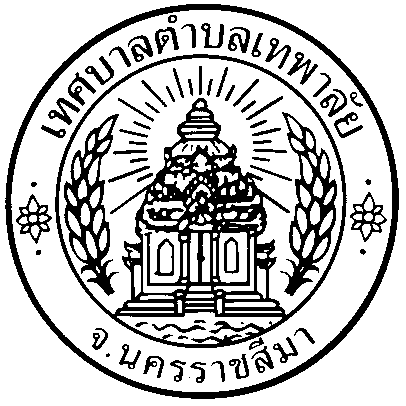 